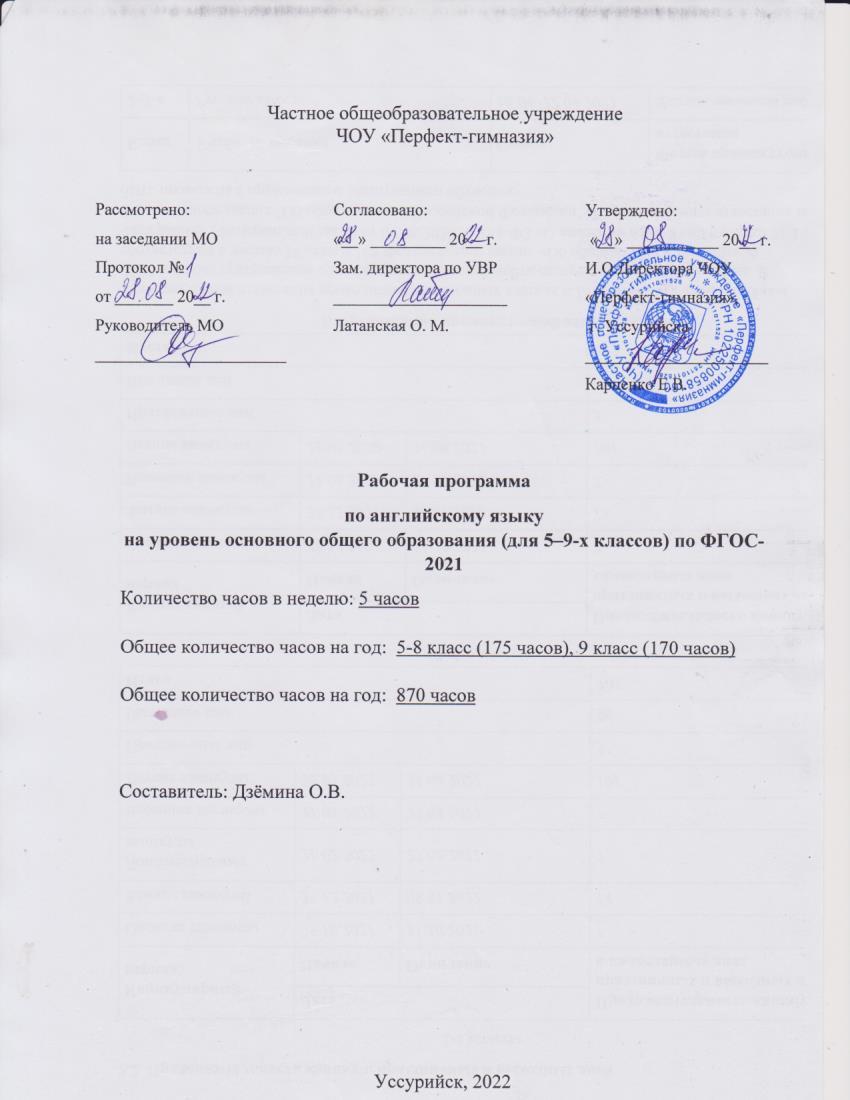 Частное общеобразовательное учреждениеЧОУ «Перфект-гимназия»Рабочая программа по английскому языку
на уровень основного общего образования (для 5–9-х классов) по ФГОС-2021Количество часов в неделю: 5 часовОбщее количество часов на год:  5-8 класс (175 часов), 9 класс (170 часов)Общее количество часов на год:  870 часов     Составитель: Дзёмина О.В.Уссурийск, 2022ПОЯСНИТЕЛЬНАЯ ЗАПИСКАРабочая программа по английскому языку на уровень основного общего образования для обучающихся 5–9-х классов ЧОУ «Перфект - гимназия» разработана в соответствии с требованиями:- Федерального закона от 29.12.2012 № 273-ФЗ «Об образовании в Российской Федерации»;- приказа Минпросвещения от 31.05.2021 № 287 «Об утверждении федерального государственного образовательного стандарта основного общего образования»;- приказа Минпросвещения от 22.03.2021 № 115 «Об утверждении Порядка организации и осуществления образовательной деятельности по основным общеобразовательным программам – образовательным программам начального общего, основного общего и среднего общего образования»;- СП 2.4.3648-20 «Санитарно-эпидемиологические требования к организациям воспитания и обучения, отдыха и оздоровления детей и молодежи», утвержденных постановлением главного санитарного врача от 28.09.2020 № 28;- СанПиН 1.2.3685-21 «Гигиенические нормативы и требования к обеспечению безопасности и (или) безвредности для человека факторов среды обитания», утвержденных постановлением главного санитарного врача от 28.01.2021 № 2;- учебного плана основного общего образования, утвержденного приказом ЧОУ «Перфект - гимназия» - Примерной основной образовательной программы основного общего образования (https://instrao.ru/index.php/primer/477-primernaya-rabochayaprogramma-osnovnogo-bschego-obrazovaniya-predmeta-angliyskiy-yazykproekt  Рабочая программа по английскому языку для 5-9 классов составлена на основе авторской программы О.А. Афанасьевой, И.В. Михеевой, Н.В. Языковой «Программы общеобразовательных учреждений. Английский язык. 2-11 классы. Школа с углублённым изучением английского языка. М.; «Просвещение», 2017 г. и предназначена для общеобразовательных учреждений  с углублённым изучением иностранного языка.                    Реализация данной программы осуществляется с помощью УМК English – V, VI, II, VIII, IX для школ с   углубленным изучением английского языка, лицеев и гимназий, авторы Афанасьева О.В. и Михеева И.В.	 Цели иноязычного образования с формулируются на ценностном, когнитивном и прагматическом уровнях и, соответственно, воплощаются в личностных, метапредметных/ общеучебных/ универсальных и предметных результатах обучения. 	 Иностранные языки признаются средством общения и ценным ресурсом личности для самореализации и социальной адаптации; инструментом развития умений поиска, обработки и использования информации в познавательных целях, одним из средств воспитания качеств гражданина, патриота; развития национального самосознания, стремления к взаимопониманию между людьми разных стран. 	 На прагматическом уровне целью иноязычного образования провозглашено формирование коммуникативной компетенции обучающихся в единстве таких её составляющих, как речевая, языковая, социокультурная, компенсаторная компетенции:  - речевая компетенция — развитие коммуникативных умений в четырёх основных видах речевой деятельности (говорении, аудировании, чтении, письме);  - языковая компетенция — овладение новыми языковыми средствами (фонетическими, орфографическими, лексическими, грамматическими) в соответствии c отобранными темами общения; освоение знаний о языковых явлениях изучаемого языка, разных способах выражения мысли в родном и иностранном языках;  -  социокультурная/межкультурная компетенция — приобщение к культуре, традициям реалиям стран/страны изучаемого языка в рамках тем и ситуаций общения, отвечающих опыту, интересам, психологическим особенностям учащихся основной школы на разных её этапах; формирование умения представлять свою страну, её культуру в условиях межкультурного общения;  - компенсаторная компетенция — развитие умений выходить из положения в условиях дефицита языковых средств при получении и передаче информации.Наряду с иноязычной коммуникативной компетенцией средствами иностранного языка формируются ключевые универсальные учебные компетенции, включающие образовательную, ценностно-ориентационную, общекультурную, учебно-познавательную, информационную, социально-трудовую и компетенцию личностного самосовершенствования.В соответствии с личностно ориентированной парадигмой образования основными подходами к обучению иностранным языкам признаются компетентностный, системно-деятельностный, межкультурный и коммуникативно-когнитивный. Совокупность перечисленных подходов предполагает возможность реализовать поставленные цели, добиться достижения планируемых результатов в рамках содержания, отобранного для основной школы, использования новых педагогических технологий (дифференциация, индивидуализация, проектная деятельность и др.) и использования современных средств обучения.Обязательный учебный предмет «Иностранный (английский) язык» входит в предметную область «Иностранные языки».Учебный предмет «Иностранный (английский) язык» изучается обязательно со 2 по 11 класс. На этапе основного общего образования минимально допустимое количество учебных часов, выделяемых на изучение первого иностранного языка, - 5 часов неделю, что составляет по 175 учебных часов на каждом году обучения с 5 по 8 класс, 170 часов в 9 классе. Всего 870 часов.ПЛАНИРУЕМЫЕ РЕЗУЛЬТАТЫ ОСВОЕНИЯ УЧЕБНОГО ПРЕДМЕТА «ИНОСТРАННЫЙ (АНГЛИЙСКИЙ) ЯЗЫК»Изучение иностранного языка в основной школе направлено на достижение обучающимися результатов, отвечающих требованиям ФГОС к освоению основной образовательной программы основного общего образования. Личностные результаты освоения программы основного общего образования достигаются в единстве учебной и воспитательной деятельности Организации в соответствии с традиционными российскими социокультурными и духовно-нравственными ценностями, принятыми в обществе правилами и нормами поведения и способствуют процессам самопознания, самовоспитания и саморазвития, формирования внутренней позиции личности. ЛИЧНОСТНЫЕ РЕЗУЛЬТАТЫЛичностные результаты освоения программы основного общего образования достигаются в единстве учебной и воспитательной деятельности Организации в соответствии с традиционными российскими социокультурными и духовно-нравственными ценностями, принятыми в обществе правилами и нормами поведения, и способствуют процессам самопознания, самовоспитания и саморазвития, формирования внутренней позиции личности. Личностные результаты освоения программы основного общего образования должны отражать готовность обучающихся руководствоваться системой позитивных ценностных ориентаций и расширение опыта деятельности на её основе и в процессе реализации основных направлений воспитательной деятельности, в том числе в части: Гражданского воспитания: готовность к выполнению обязанностей гражданина и реализации его прав, уважение прав, свобод и законных интересов других людей; активное участие в жизни семьи, Организации, местного сообщества, родного края, страны; неприятие любых форм экстремизма, дискриминации; понимание роли различных социальных институтов в жизни человека; представление об основных правах, свободах и обязанностях гражданина, социальных нормах и правилах межличностных отношений в поликультурном и многоконфессиональном обществе; представление о способах противодействия коррупции; готовность к разнообразной совместной деятельности, стремление к взаимопониманию и взаимопомощи, активное участие в школьном самоуправлении; готовность к участию в гуманитарной деятельности (волонтёрство, помощь людям, нуждающимся в ней). Патриотического воспитания:осознание российской гражданской идентичности в поликультурном и многоконфессиональном обществе, проявление интереса к познанию родного языка, истории, культуры Российской Федерации, своего края, народов России; ценностное отношение к достижениям своей Родины – России, к науке, искусству, спорту, технологиям, боевым подвигам и трудовым достижениям народа; уважение к символам России, государственным праздникам, историческому и природному наследию и памятникам, традициям разных народов, проживающих в родной стране. Духовно-нравственного воспитания: ориентация на моральные ценности и нормы в ситуациях нравственного выбора; готовность оценивать своё поведение и поступки, поведение и поступки других людей с позиции нравственных и правовых норм с учётом осознания последствий поступков; активное неприятие асоциальных поступков, свобода и ответственность личности в условиях индивидуального и общественного пространства. Эстетического воспитания: восприимчивость к разным видам искусства, традициям и творчеству своего и других народов, понимание эмоционального воздействия искусства; осознание важности художественной культуры как средства коммуникации и самовыражения; понимание ценности отечественного и мирового искусства, роли этнических культурных традиций и народного творчества; стремление к самовыражению в разных видах искусства. Физического воспитания, формирования культуры здоровья и эмоционального благополучия: осознание ценности жизни; ответственное отношение к своему здоровью и установка на здоровый образ жизни (здоровое питание, соблюдение гигиенических правил, сбалансированный режим занятий и отдыха, регулярная физическая активность); осознание последствий и неприятие вредных привычек (употребление алкоголя, наркотиков, курение) и иных форм вреда для физического и психического здоровья; соблюдение правил безопасности, в том числе навыков безопасного поведения в интернет-среде; способность адаптироваться к стрессовым ситуациям и меняющимся социальным, информационным и природным условиям, в том числе осмысляя собственный опыт и выстраивая дальнейшие цели; умение принимать себя и других, не осуждая; умение осознавать эмоциональное состояние себя и других, умение управлять собственным эмоциональным состоянием; сформированность навыка рефлексии, признание своего права на ошибку и такого же права другого человека.Трудового воспитания: установка на активное участие в решении практических задач (в рамках семьи, Организации, города, края) технологической и социальной направленности, способность инициировать, планировать и самостоятельно выполнять такого рода деятельность; интерес к практическому изучению профессий и труда различного рода, в том числе на основе применения изучаемого предметного знания; осознание важности обучения на протяжении всей жизни для успешной профессиональной деятельности и развитие необходимых умений для этого; готовность адаптироваться в профессиональной среде;уважение к труду и результатам трудовой деятельности; осознанный выбор и построение индивидуальной траектории образования и жизненных планов с учётом личных и общественных интересов и потребностей. Экологического воспитания: ориентация на применение знаний из социальных и естественных наук для решения задач в области окружающей среды, планирования поступков и оценки их возможных последствий для окружающей среды; повышение уровня экологической культуры, осознание глобального характера экологических проблем и путей их решения; активное неприятие действий, приносящих вред окружающей среде; осознание своей роли как гражданина и потребителя в условиях взаимосвязи природной, технологической и социальной сред; готовность к участию в практической деятельности экологической направленности. Ценности научного познания: ориентация в деятельности на современную систему научных представлений об основных закономерностях развития человека, природы и общества, взаимосвязях человека с природной и социальной средой; овладение языковой и читательской культурой как средством познания мира; овладение основными навыками исследовательской деятельности, установка на осмысление опыта, наблюдений, поступков и стремление совершенствовать пути достижения индивидуального и коллективного благополучия. Личностные результаты, обеспечивающие адаптацию обучающегося к изменяющимся условиям социальной и природной среды, включают: освоение обучающимися социального опыта, основных социальных ролей, соответствующих ведущей деятельности возраста, норм и правил общественного поведения, форм социальной жизни в группах и сообществах, включая семью, группы, сформированные по профессиональной деятельности, а также в рамках социального взаимодействия с людьми из другой культурной среды; способность обучающихся взаимодействовать в условиях неопределённости, открытость опыту и знаниям других; способность действовать в условиях неопределённости, повышать уровень своей компетентности через практическую деятельность, в том числе умение учиться у других людей, осознавать в совместной деятельности новые знания, навыки и компетенции из опыта других; навык выявления и связывания образов, способность формирования новых знаний, в том числе способность формулировать идеи, понятия, гипотезы об объектах и явлениях, в том числе ранее не известных, осознавать дефицит собственных знаний и компетентностей, планировать своё развитие; умение распознавать конкретные примеры понятия по характерным признакам, выполнять операции в соответствии с определением и простейшими свойствами понятия, конкретизировать понятие примерами, использовать понятие и его свойства при решении задач (далее — оперировать понятиями), а также оперировать терминами и представлениями в области концепции устойчивого развития; умение анализировать и выявлять взаимосвязи природы, общества и экономики; умение оценивать свои действия с учётом влияния на окружающую среду, достижений целей и преодоления вызовов, возможных глобальных последствий;способность обучающихся осознавать стрессовую ситуацию, оценивать происходящие изменения и их последствия; воспринимать стрессовую ситуацию как вызов, требующий контрмер; оценивать ситуацию стресса, корректировать принимаемые решения и действия; формулировать и оценивать риски и последствия, формировать опыт, уметь находить позитивное в произошедшей ситуации; быть готовым действовать в отсутствие гарантий успеха. МЕТАПРЕДМЕТНЫЕ РЕЗУЛЬТАТЫ Метапредметные результаты освоения программы основного общего образования, в том числе адаптированной, должны отражать: Овладение универсальными учебными познавательными действиями:базовые логические действия: выявлять и характеризовать существенные признаки объектов (явлений); устанавливать существенный признак классификации, основания для обобщения и сравнения, критерии проводимого анализа; с учётом предложенной задачи выявлять закономерности и противоречия в рассматриваемых фактах, данных и наблюдениях; предлагать критерии для выявления закономерностей и противоречий; выявлять дефицит информации, данных, необходимых для решения поставленной задачи; выявлять причинно-следственные связи при изучении явлений и процессов; делать выводы с использованием дедуктивных и индуктивных умозаключений, умозаключений по аналогии, формулировать гипотезы о взаимосвязях; самостоятельно выбирать способ решения учебной задачи (сравнивать несколько вариантов решения, выбирать наиболее подходящий с учётом самостоятельно выделенных критериев); 2) базовые исследовательские действия: использовать вопросы как исследовательский инструмент познания;формулировать вопросы, фиксирующие разрыв между реальным и желательным состоянием ситуации, объекта, самостоятельно устанавливать искомое и данное; формулировать гипотезу об истинности собственных суждений и суждений других, аргументировать свою позицию, мнение; проводить по самостоятельно составленному плану опыт, несложный эксперимент, небольшое исследование по установлению особенностей объекта изучения, причинно-следственных связей и зависимости объектов между собой; оценивать на применимость и достоверность информацию, полученную в ходе исследования (эксперимента); самостоятельно формулировать обобщения и выводы по результатам проведённого наблюдения, опыта, исследования, владеть инструментами оценки достоверности полученных выводов и обобщений; прогнозировать возможное дальнейшее развитие процессов, событий и их последствия в аналогичных или сходных ситуациях, выдвигать предположения об их развитии в новых условиях и контекстах; работа с информацией: применять различные методы, инструменты и запросы при поиске и отборе информации или данных из источников с учётом предложенной учебной задачи и заданных критериев; выбирать, анализировать, систематизировать и интерпретировать информацию различных видов и форм представления; находить сходные аргументы (подтверждающие или опровергающие одну и ту же идею, версию) в различных информационных источниках; самостоятельно выбирать оптимальную форму представления информации и иллюстрировать решаемые задачи несложными схемами, диаграммами, иной графикой и их комбинациями; оценивать надёжность информации по критериям, предложенным педагогическим работником или сформулированным самостоятельно; эффективно запоминать и систематизировать информацию. Овладение системой универсальных учебных познавательных действий обеспечивает сформированность когнитивных навыков у обучающихся. Овладение универсальными учебными коммуникативными действиями:общение:воспринимать и формулировать суждения, выражать эмоции в соответствии с целями и условиями общения; выражать себя (свою точку зрения) в устных и письменных текстах; распознавать невербальные средства общения, понимать значение социальных знаков, знать и распознавать предпосылки конфликтных ситуаций и смягчать конфликты, вести переговоры; понимать намерения других, проявлять уважительное отношение к собеседнику и в корректной форме формулировать свои возражения; в ходе диалога и(или) дискуссии задавать вопросы по существу обсуждаемой темы и высказывать идеи, нацеленные на решение задачи и поддержание благожелательности общения; сопоставлять свои суждения с суждениями других участников диалога, обнаруживать различие и сходство позиций; публично представлять результаты выполненного опыта (эксперимента, исследования, проекта); самостоятельно выбирать формат выступления с учётом задач презентации и особенностей аудитории и в соответствии с ним составлять устные и письменные тексты с использованием иллюстративных материалов;совместная деятельность: понимать и использовать преимущества командной и индивидуальной работы при решении конкретной проблемы, обосновывать необходимость применения групповых форм взаимодействия при решении поставленной задачи; принимать цель совместной деятельности, коллективно строить действия по её достижению: распределять роли, договариваться, обсуждать процесс и результат совместной работы; уметь обобщать мнения нескольких людей, проявлять готовность руководить, выполнять поручения, подчиняться; планировать организацию совместной работы, определять свою роль (с учётом предпочтений и возможностей всех участников взаимодействия), распределять задачи между членами команды, участвовать в групповых формах работы (обсуждения, обмен мнениями, мозговые штурмы и иные); выполнять свою часть работы, достигать качественного результата по своему направлению и координировать свои действия с другими членами команды; оценивать качество своего вклада в общий продукт по критериям, самостоятельно сформулированным участниками взаимодействия; сравнивать результаты с исходной задачей и вклад каждого члена команды в достижение результатов, разделять сферу ответственности и проявлять готовность к предоставлению отчёта перед группой. Овладение системой универсальных учебных коммуникативных действий обеспечивает сформированность социальных навыков и эмоционального интеллекта обучающихся.Овладение универсальными учебными регулятивными действиями:самоорганизация: выявлять проблемы для решения в жизненных и учебных ситуациях; ориентироваться в различных подходах принятия решений (индивидуальное, принятие решения в группе, принятие решений группой); самостоятельно составлять алгоритм решения задачи (или его часть), выбирать способ решения учебной задачи с учётом имеющихся ресурсов и собственных возможностей, аргументировать предлагаемые варианты решений; составлять план действий (план реализации намеченного алгоритма решения), корректировать предложенный алгоритм с учётом получения новых знаний об изучаемом объекте; делать выбор и брать ответственность за решение; самоконтроль: владеть способами самоконтроля, самомотивации и рефлексии; давать адекватную оценку ситуации и предлагать план её изменения; учитывать контекст и предвидеть трудности, которые могут возникнуть при решении учебной задачи, адаптировать решение к меняющимся обстоятельствам; объяснять причины достижения (недостижения) результатов деятельности, давать оценку приобретённому опыту, уметь находить позитивное в произошедшей ситуации; вносить коррективы в деятельность на основе новых обстоятельств, изменившихся ситуаций, установленных ошибок, возникших трудностей; оценивать соответствие результата цели и условиям;эмоциональный интеллект: различать, называть и управлять собственными эмоциями и эмоциями других; выявлять и анализировать причины эмоций; ставить себя на место другого человека, понимать мотивы и намерения другого; регулировать способ выражения эмоций; принятие себя и других: осознанно относиться к другому человеку, его мнению признавать своё право на ошибку и такое же право другого; принимать себя и других, не осуждая; открытость себе и другим; осознавать невозможность контролировать всё вокруг. Овладение системой универсальных учебных регулятивных действий обеспечивает формирование смысловых установок личности (внутренняя позиция личности) и жизненных навыков личности (управления собой, самодисциплины, устойчивого поведения).ПРЕДМЕТНЫЕ РЕЗУЛЬТАТЫ Предметные результаты по учебному предмету «Иностранный (английский) язык» предметной области «Иностранные языки» ориентированы на применение знаний, умений и навыков в учебных ситуациях и реальных жизненных условиях, должны отражать сформированность иноязычной коммуникативной компетенции на допороговом уровне в совокупности её составляющих  — речевой, языковой, социокультурной, компенсаторной, метапредметной (учебно-познавательной). 5 классвладеть основными видами речевой деятельности: говорение: вести разные виды диалогов (диалог этикетного характера, диалог — побуждение к действию, диалог-расспрос) в рамках тематического содержания речи в стандартных ситуациях неофициального общения с вербальными и/или зрительными опорами, с соблюдением норм речевого этикета, принятого в стране/странах изучаемого языка (до 5 реплик со стороны каждого собеседника); создавать разные виды монологических высказываний (описание, в том числе характеристика; повествование/сообщение) с вербальными и/или зрительными опорами в рамках тематического содержания речи (объём монологического высказывания — 5—6 фраз); излагать основное содержание прочитанного текста с вербальными и/или зрительными опорами (объём — 5—6 фраз); кратко излагать результаты выполненной проектной работы (объём — до 6 фраз);аудирование: воспринимать на слух и понимать несложные адаптированные аутентичные тексты, содержащие отдельные незнакомые слова, со зрительными опорами или без опоры с разной глубиной проникновения в их содержание в зависимости от поставленной коммуникативной задачи: с пониманием основного содержания, с пониманием запрашиваемой информации (время звучания текста/текстов для аудирования  — до 1 минуты); смысловое чтение: читать про себя и понимать несложные адаптированные аутентичные тексты, содержащие отдельные незнакомые слова, с различной глубиной проникновения в их содержание в зависимости от поставленной коммуникативной задачи: с пониманием основного содержания, с пониманием запрашиваемой информации (объём текста/текстов для чтения — 180—200 слов); читать про себя несплошные тексты (таблицы) и понимать представленную в них информацию; письменная речь: писать короткие поздравления с праздниками; заполнять анкеты и формуляры, сообщая о себе основные сведения, в соответствии с нормами, принятыми в стране/странах изучаемого языка; писать электронное сообщение личного характера, соблюдая речевой этикет, принятый в стране/странах изучаемого языка (объём сообщения — до 60 слов);владеть фонетическими навыками: различать на слух и адекватно, без ошибок, ведущих к сбою коммуникации, произносить слова с правильным ударением и фразы с соблюдением их ритмико-интонационных особенностей, в том числе применять правила отсутствия фразового ударения на служебных словах; выразительно читать вслух небольшие адаптированные аутентичные тексты объёмом до 90 слов, построенные на изученном языковом материале, с соблюдением правил чтения и соответствующей интонацией, демонстрируя понимание содержания текста; читать новые слова согласно основным правилам чтения; владеть орфографическими навыками: правильно писать изученные слова; владеть пунктуационными навыками: использовать точку, вопросительный и восклицательный знаки в конце предложения, запятую при перечислении и обращении, апостроф; пунктуационно правильно оформлять электронное сообщение личного характера; распознавать в звучащем и письменном тексте 675 лексических единиц (слов, словосочетаний, речевых клише) и правильно употреблять в устной и письменной речи 625 лексических единиц (включая 500 лексических единиц, освоенных в начальной школе), обслуживающих ситуации общения в рамках отобранного тематического содержания, с соблюдением существующей нормы лексической сочетаемости; распознавать и употреблять в устной и письменной речи родственные слова, образованные с использованием аффиксации: имена существительные с суффиксами -er/-or, -ist, -sion/- tion; имена прилагательные с суффиксами -ful, -ian/-an; наречия с суффиксом -ly; имена прилагательные, имена существительные и наречия с отрицательным префиксом un-; распознавать и употреблять в устной и письменной речи изученные синонимы и интернациональные слова; знать и понимать особенности структуры простых и сложных предложений английского языка; различных коммуникативных типов предложений английского языка; распознавать в письменном и звучащем тексте и употреблять в устной и письменной речи: - предложения с несколькими обстоятельствами, следующими в определённом порядке; - вопросительные предложения (альтернативный и разделительный вопросы в Present/Past/Future Simple Tense); - глаголы в видо-временных формах действительного залога в изъявительном наклонении в Present Perfect Tense в повествовательных (утвердительных и отрицательных) и вопросительных предложениях; - имена существительные во множественном числе, в том числе имена существительные, имеющие форму только множественного числа; - имена существительные с причастиями настоящего и прошедшего времени; 6 наречия в положительной, сравнительной и превосходной степенях, образованные по правилу, и исключения; 5) владеть социокультурными знаниями и умениями: - использовать отдельные социокультурные элементы речевого поведенческого этикета в стране/странах изучаемого языка в рамках тематического содержания; - знать/понимать и использовать в устной и письменной речи наиболее употребительную лексику, обозначающую фоновую лексику и реалии страны/стран изучаемого языка в рамках тематического содержания речи;- правильно оформлять адрес, писать фамилии и имена (свои, родственников и друзей) на английском языке (в анкете, формуляре); - обладать базовыми знаниями о социокультурном портрете родной страны и страны/стран изучаемого языка; - кратко представлять Россию и страны/стран изучаемого языка; 6) владеть компенсаторными умениями: использовать при чтении и аудировании языковую догадку, в том числе контекстуальную; игнорировать информацию, не являющуюся необходимой для понимания основного содержания прочитанного/ прослушанного текста или для нахождения в тексте запрашиваемой информации; 7) участвовать в несложных учебных проектах с использованием материалов на английском языке с применением ИКТ, соблюдая правила информационной безопасности при работе в сети Интернет; 8) использовать иноязычные словари и справочники, в том числе информационно-справочные системы в электронной форме. 6 класс владеть основными видами речевой деятельности: говорение: вести разные виды диалогов (диалог этикетного характера, диалог — побуждение к действию, диалог-расспрос) в рамках отобранного тематического содержания речи в стандартных ситуациях неофициального общения с вербальными и/или со зрительными опорами, с соблюдением норм речевого этикета, принятого в стране/странах изучаемого языка (до 5 реплик со стороны каждого собеседника); создавать разные виды монологических высказываний (описание, в том числе характеристика; повествование/сообщение) с вербальными и/или зрительными опорами в рамках тематического содержания речи (объём монологического высказывания — 7—8 фраз); излагать основное содержание прочитанного текста с вербальными и/или зрительными опорами (объём — 7—8 фраз); кратко излагать результаты выполненной проектной работы (объём — 7—8 фраз); аудирование: воспринимать на слух и понимать несложные адаптированные аутентичные тексты, содержащие отдельные незнакомые слова, со зрительными опорами или без опоры в зависимости от поставленной коммуникативной задачи: с пониманием основного содержания, с пониманием запрашиваемой информации (время звучания текста/текстов для аудирования — до 1,5 минут); смысловое чтение: читать про себя и понимать несложные адаптированные аутентичные тексты, содержащие отдельные незнакомые слова, с различной глубиной проникновения в их содержание в зависимости от поставленной коммуникативной задачи: с пониманием основного содержания, с пониманием запрашиваемой информации (объём текста/текстов для чтения — 250—300 слов); читать про себя несплошные тексты (таблицы) и понимать представленную в них информацию; определять тему текста по заголовку; письменная речь: заполнять анкеты и формуляры в соответствии с нормами речевого этикета, принятыми в стране/странах изучаемого языка, с указанием личной информации; писать электронное сообщение личного характера, соблюдая речевой этикет, принятый в стране/странах изучаемого языка (объём сообщения  — до 70 слов); создавать небольшое письменное высказывание с опорой на образец, план, ключевые слова, картинку (объём высказывания — до 70 слов); владеть фонетическими навыками: различать на слух и адекватно, без ошибок, ведущих к сбою коммуникации, произносить слова с правильным ударением и фразы с соблюдением их ритмико-интонационных особенностей, в том числе применять правила отсутствия фразового ударения на служебных словах; выразительно читать вслух небольшие адаптированные аутентичные тексты объёмом до 95 слов, построенные на изученном языковом материале, с соблюдением правил чтения и соответствующей интонацией, демонстрируя понимание содержания текста; читать новые слова согласно основным правилам чтения; владеть орфографическими навыками: правильно писать изученные слова; владеть пунктуационными навыками: использовать точку, вопросительный и восклицательный знаки в конце предложения, запятую при перечислении и обращении, апостроф; пунктуационно правильно оформлять электронное сообщение личного характера;распознавать в звучащем и письменном тексте 800 лексических единиц (слов, словосочетаний, речевых клише) и правильно употреблять в устной и письменной речи 750 лексических единиц (включая 650 лексических единиц, освоенных ранее), обслуживающих ситуации общения в рамках тематического содержания, с соблюдением существующей нормы лексической сочетаемости; распознавать и употреблять в устной и письменной речи родственные слова, образованные с использованием аффиксации: имена существительные с помощью суффикса -ing; имена прилагательные с помощью суффиксов -ing, -less, -ive, -al; распознавать и употреблять в устной и письменной речи изученные синонимы, антонимы и интернациональные слова; распознавать и употреблять в устной и письменной речи различные средства связи для обеспечения целостности высказывания; знать и понимать особенности структуры простых и сложных предложений английского языка; различных коммуникативных типов предложений английского языка; распознавать в письменном и звучащем тексте и употреблять в устной и письменной речи: - сложноподчинённые предложения с придаточными определительными с союзными словами who, which, that; - сложноподчинённые предложения с придаточными времени с союзами for, since; - предложения с конструкциями as … as, not so … as; - глаголы в видо-временных формах действительного залога в  изъявительном наклонении в Present/Past Continuous Tense; - все типы вопросительных предложений (общий, специальный, альтернативный, разделительный вопросы) в Present/ Past Continuous Tense; - модальные глаголы и их эквиваленты (can/be able to, must/ have to, may, should, need); - cлова, выражающие количество (little/a little, few/a few);- возвратные, неопределённые местоимения some, any и их производные (somebody, anybody; something, anything, etc.) every и производные (everybody, everything, etc.) в повествовательных (утвердительных и отрицательных) и вопросительных предложениях;-  числительные для обозначения дат и больших чисел (100— 1000); 5) владеть социокультурными знаниями и умениями: - использовать отдельные социокультурные элементы речевого поведенческого этикета в стране/странах изучаемого языка в рамках тематического содержания речи;- знать/понимать и использовать в устной и письменной речи наиболее употребительную лексику, обозначающую реалии страны/стран изучаемого языка в рамках тематического содержания речи; - обладать базовыми знаниями о социокультурном портрете родной страны и страны/стран изучаемого языка; - кратко представлять Россию и страну/страны изучаемого языка; 6) владеть компенсаторными умениями: использовать при чтении и аудировании языковую догадку, в том числе контекстуальную; игнорировать информацию, не являющуюся необходимой для понимания основного содержания прочитанного/ прослушанного текста или для нахождения в тексте запрашиваемой информации; 7) участвовать в несложных учебных проектах с использованием материалов на английском языке с применением ИКТ, соблюдая правила информационной безопасности при работе в сети Интернет; 8) использовать иноязычные словари и справочники, в том числе информационно-справочные системы в электронной форме; 9) достигать взаимопонимания в процессе устного и письменного общения с носителями иностранного языка, с людьми другой культуры; 10) сравнивать (в том числе устанавливать основания для сравнения) объекты, явления, процессы, их элементы и основные функции в рамках изученной тематики.7 класс владеть основными видами речевой деятельности: говорение: вести разные виды диалогов (диалог этикетного характера, диалог — побуждение к действию, диалог-расспрос; комбинированный диалог, включающий различные виды диалогов) в рамках тематического содержания речи в стандартных ситуациях неофициального общения с вербальными и/или зрительными опорами, с соблюдением норм речевого этикета, принятого в стране/странах изучаемого языка (до 6 реплик со стороны каждого собеседника); создавать разные виды монологических высказываний (описание, в том числе характеристика; повествование/сообщение) с вербальными и/или зрительными опорами в рамках тематического содержания речи (объём монологического высказывания — 8—9 фраз); излагать основное содержание прочитанного/прослушанного текста с вербальными и/или зрительными опорами (объём — 8—9 фраз); кратко излагать результаты выполненной проектной работы (объём — 8—9 фраз); аудирование: воспринимать на слух и понимать несложные аутентичные тексты, содержащие отдельные незнакомые слова, в зависимости от поставленной коммуникативной задачи: с пониманием основного содержания, с пониманием запрашиваемой информации (время звучания текста/текстов для аудирования — до 1,5 минут); смысловое чтение: читать про себя и понимать несложные аутентичные тексты, содержащие отдельные незнакомые слова, с различной глубиной проникновения в их содержание в зависимости от поставленной коммуникативной задачи: с пониманием основного содержания, с пониманием нужной/запрашиваемой информации, с полным пониманием информации, представленной в тексте в эксплицитной/явной форме (объём текста/текстов для чтения — до 350 слов); читать про себя несплошные тексты (таблицы, диаграммы) и понимать представленную в них информацию; определять последовательность главных фактов/событий в тексте; письменная речь: заполнять анкеты и формуляры с указанием личной информации; писать электронное сообщение личного характера, соблюдая речевой этикет, принятый в стране/ странах изучаемого языка (объём сообщения — до 90 слов); создавать небольшое письменное высказывание с опорой на образец, план, ключевые слова, таблицу (объём высказывания — до 90 слов); владеть фонетическими навыками: различать на слух и адекватно, без ошибок, ведущих к сбою коммуникации, произносить слова с правильным ударением и фразы с соблюдением их ритмико-интонационных особенностей, в том числе применять правила отсутствия фразового ударения на служебных словах; выразительно читать вслух небольшие аутентичные тексты объёмом до 100 слов, построенные на изученном языковом материале, с соблюдением правил чтения и соответствующей интонацией; читать новые слова согласно основным правилам чтения;владеть орфографическими навыками: правильно писать изученные слова; владеть пунктуационными навыками: использовать точку, вопросительный и восклицательный знаки в конце предложения, запятую при перечислении и обращении, апостроф; пунктуационно правильно оформлять электронное сообщение личного характера;распознавать в звучащем и письменном тексте 1000 лексических единиц (слов, словосочетаний, речевых клише) и правильно употреблять в устной и письменной речи 900 лексических единиц, обслуживающих ситуации общения в рамках тематического содержания, с соблюдением существующей нормы лексической сочетаемости; распознавать и употреблять в устной и письменной речи родственные слова, образованные с использованием аффиксации: имена существительные с помощью суффиксов -ness, -ment; имена прилагательные с помощью суффиксов -ous, -ly, -y; имена прилагательные и наречия с помощью отрицательных префиксов in-/im-; сложные имена прилагательные путем соединения основы прилагательного с основой существительного с добавлением суффикса -ed (blue-eyed);распознавать и употреблять в устной и письменной речи изученные синонимы, антонимы, многозначные слова, интернациональные слова; наиболее частотные фразовые глаголы; распознавать и употреблять в устной и письменной речи различные средства связи в тексте для обеспечения логичности и целостности высказывания; знать и понимать особенности структуры простых и сложных предложений и различных коммуникативных типов предложений английского языка; распознавать в письменном и звучащем тексте и употреблять в устной и письменной речи:- предложения со сложным дополнением (Complex Object); 6 условные предложения реального (Conditional 0, Conditional I) характера;- предложения с конструкцией to be going to + инфинитив и формы Future Simple Tense и Present Continuous Tense для выражения будущего действия; - конструкцию used to + инфинитив глагола; - глаголы в наиболее употребительных формах страдательного залога (Present/Past Simple Passive); - предлоги, употребляемые с глаголами в страдательном залоге; - модальный глагол might; - наречия, совпадающие по форме с прилагательными (fast, high; early)- местоимения other/another, both, all, one;  - количественные числительные для обозначения больших чисел (до 1 000 000); 5) владеть социокультурными знаниями и умениями: использовать отдельные социокультурные элементы речевого поведенческого этикета, принятые в стране/странах изучаемого языка в рамках тематического содержания; знать/понимать и использовать в устной и письменной речи наиболее употребительную тематическую фоновую лексику и реалии страны/стран изучаемого языка в рамках тематического содержания речи; обладать базовыми знаниями о социокультурном портрете и культурном наследии родной страны и страны/стран изучаемого языка; кратко представлять Россию и страну/страны изучаемого языка; 6) владеть компенсаторными умениями: использовать при чтении и аудировании языковую догадку, в том числе контекстуальную; при непосредственном общении — переспрашивать, просить повторить, уточняя значение незнакомых слов; игнорировать информацию, не являющуюся необходимой для понимания основного содержания прочитанного/прослушанного текста или для нахождения в тексте запрашиваемой информации; 7) участвовать в несложных учебных проектах с использованием материалов на английском языке с применением ИКТ, соблюдая правила информационной безопасности при работе в сети Интернет; 8) использовать иноязычные словари и справочники, в том числе информационно-справочные системы в электронной форме; 9) достигать взаимопонимания в процессе устного и письменного общения с носителями иностранного языка, с людьми другой культуры; 10) сравнивать (в том числе устанавливать основания для сравнения) объекты, явления, процессы, их элементы и основные функции в рамках изученной тематики. 8 класс 1) владеть основными видами речевой деятельности: говорение: вести разные виды диалогов (диалог этикетного характера, диалог — побуждение к действию, диалог-расспрос;комбинированный диалог, включающий различные виды диалогов) в рамках тематического содержания речи в стандартных ситуациях неофициального общения с вербальными и/или зрительными опорами, с соблюдением норм речевого этикета, принятого в стране/странах изучаемого языка (до 7 реплик со стороны каждого собеседника); создавать разные виды монологических высказываний (описание, в том числе характеристика; повествование/сообщение) с вербальными и/или зрительными опорами в рамках тематического содержания речи (объём монологического высказывания — до 9—10 фраз); выражать и кратко аргументировать своё мнение, излагать основное содержание прочитанного/ прослушанного текста с вербальными и/или зрительными опорами (объём — 9—10 фраз); излагать результаты выполненной проектной работы (объём — 9—10 фраз); аудирование: воспринимать на слух и понимать несложные аутентичные тексты, содержащие отдельные неизученные языковые явления, в зависимости от поставленной коммуникативной задачи: с пониманием основного содержания, с пониманием нужной/интересующей/запрашиваемой информации (время звучания текста/текстов для аудирования — до 2 минут); прогнозировать содержание звучащего текста по началу сообщения; смысловое чтение: читать про себя и понимать несложные аутентичные тексты, содержащие отдельные неизученные языковые явления, с различной глубиной проникновения в их содержание в зависимости от поставленной коммуникативной задачи: с пониманием основного содержания, с пониманием нужной/интересующей/запрашиваемой информации, с полным пониманием содержания (объём текста/текстов для чтения  — 350—500 слов); читать несплошные тексты (таблицы, диаграммы) и понимать представленную в них информацию; определять последовательность главных фактов/событий в тексте; письменная речь: заполнять анкеты и формуляры, сообщая о себе основные сведения, в соответствии с нормами, принятыми в стране/странах изучаемого языка; писать электронное сообщение личного характера, соблюдая речевой этикет, принятый в стране/странах изучаемого языка (объём сообщения — до 110 слов); создавать небольшое письменное высказывание с опорой на образец, план, таблицу и/или прочитанный/прослушанный текст (объём высказывания — до 110 слов);владеть фонетическими навыками: различать на слух и адекватно, без ошибок, ведущих к сбою коммуникации, произносить слова с правильным ударением и фразы с соблюдением их ритмико-интонационных особенностей, в том числе применять правила отсутствия фразового ударения на служебных словах; владеть правилами чтения и выразительно читать вслух небольшие тексты объёмом до 110 слов, построенные на изученном языковом материале, с соблюдением правил чтения и соответствующей интонацией, демонстрирующей понимание текста; читать новые слова согласно основным правилам чтения;владеть орфографическими навыками: правильно писать изученные слова; владеть пунктуационными навыками: использовать точку, вопросительный и восклицательный знаки в конце предложения, запятую при перечислении и обращении, апостроф; пунктуационно правильно оформлять электронное сообщение личного характера;распознавать в звучащем и письменном тексте 1250 лексических единиц (слов, словосочетаний, речевых клише) и правильно употреблять в устной и письменной речи 1050 лексических единиц, обслуживающих ситуации общения в рамках тематического содержания, с соблюдением существующих норм лексической сочетаемости; распознавать и употреблять в устной и письменной речи родственные слова, образованные с использованием аффиксации: имена существительные с помощью суффиксов -ity, -ship, -ance/-ence; имена прилагательные с помощью префикса inter-; распознавать и употреблять в устной и письменной речи родственные слова, образованные с помощью конверсии (имя существительное от неопределённой формы глагола (to walk — a  walk), глагол от имени существительного (a present  — to present), имя существительное от прилагательного (rich  — the rich); распознавать и употреблять в устной и письменной речи изученные многозначные слова, синонимы, антонимы; наиболее частотные фразовые глаголы; сокращения и аббревиатуры; распознавать и употреблять в устной и письменной речи различные средства связи в тексте для обеспечения логичности и целостности высказывания4) знать и понимать особенностей структуры простых и сложных предложений английского языка; различных коммуникативных типов предложений английского языка;распознавать в письменном и звучащем тексте и употреблять в устной и письменной речи:- предложения со сложным дополнением (Complex Object);- все типы вопросительных предложений в Past Perfect Tense;- повествовательные (утвердительные и отрицательные), вопросительные и побудительные предложения в косвенной речи в настоящем и прошедшем времени;- согласование времён в рамках сложного предложения;- согласование подлежащего, выраженного собирательным существительным (family, police), со сказуемым;- конструкции с глаголами на -ing: to love/hate doing something;- конструкции, содержащие глаголы-связки to be/to look/to feel/to seem; - конструкции be/get used to do something; be/get used doing something;- конструкцию both … and …;- конструкции c глаголами to stop, to remember, to forget (разница в значении to stop doing smth и to stop to do smth);- глаголы в видо-временных формах действительного залога в изъявительном наклонении (Past Perfect Tense; Present Perfect Continuous Tense, Future-in-the-Past); - модальные глаголы в косвенной речи в настоящем и прошедшем времени;- неличные формы глагола (инфинитив, герундий, причастия настоящего и прошедшего времени);- наречия too — enough;- отрицательные местоимения no (и его производные nobody, nothing, etc.), none.5) владеть социокультурными знаниями и умениями: осуществлять межличностное и межкультурное общение, используя знания о национально-культурных особенностях своей страны и страны/стран изучаемого языка и освоив основные социокультурные элементы речевого поведенческого этикета в стране/странах изучаемого языка в рамках тематического содержания речи;кратко представлять родную страну/малую родину и страну/страны изучаемого языка (культурные явления и события; достопримечательности, выдающиеся люди);оказывать помощь зарубежным гостям в ситуациях повседневного общения (объяснить местонахождение объекта, сообщить возможный маршрут и т. д.);6) владеть компенсаторными умениями: использовать при чтении и аудировании языковую, в том числе контекстуальную, догадку; при непосредственном общении  — переспрашивать, просить повторить, уточняя значение незнакомых слов; игнорировать информацию, не являющуюся необходимой для понимания основного содержания прочитанного/прослушанного текста или для нахождения в тексте запрашиваемой информации;7) понимать речевые различия в ситуациях официального и неофициального общения в рамках отобранного тематического содержания и использовать лексико-грамматические средства с их учётом;8) уметь рассматривать несколько вариантов решения коммуникативной задачи в продуктивных видах речевой деятельности (говорении и письменной речи); 9) участвовать в несложных учебных проектах с использованием материалов на английском языке с применением ИКТ, соблюдая правила информационной безопасности при работе в сети Интернет; 10) использовать иноязычные словари и справочники, в том числе информационно-справочные системы в электронной форме;11) достигать взаимопонимания в процессе устного и письменного общения с носителями иностранного языка, людьми другой культуры;12) сравнивать (в том числе устанавливать основания для сравнения) объекты, явления, процессы, их элементы и основные функции в рамках изученной тематики.9 классвладеть основными видами речевой деятельности: говорение: вести комбинированный диалог, включающий различные виды диалогов (диалог этикетного характера, диалог — побуждение к действию, диалог-расспрос); диалог — обмен мнениями в рамках тематического содержания речи в стандартных ситуациях неофициального общения с вербальными и/или зрительными опорами или без опор, с соблюдением норм речевого этикета, принятого в стране/странах изучаемого языка (до 6—8 реплик со стороны каждого собеседника);создавать разные виды монологических высказываний (описание, в том числе характеристика; повествование/сообщение, рассуждение) с вербальными и/или зрительными опорами или без опор в рамках тематического содержания речи (объём монологического высказывания — до 10—12 фраз); излагать основное содержание прочитанного/прослушанного текста со зрительными и/или вербальными опорами (объём — 10—12 фраз); излагать результаты выполненной проектной работы; (объём — 10—12 фраз);аудирование: воспринимать на слух и понимать несложные аутентичные тексты, содержащие отдельные неизученные языковые явления, в зависимости от поставленной коммуникативной задачи: с пониманием основного содержания, с пониманием нужной/интересующей/запрашиваемой информации (время звучания текста/текстов для аудирования  — до 2 минут);смысловое чтение: читать про себя и понимать несложные аутентичные тексты, содержащие отдельные неизученные языковые явления, с различной глубиной проникновения в их содержание в зависимости от поставленной коммуникативной задачи: с пониманием основного содержания, с пониманием нужной/интересующей/запрашиваемой информации, с полным пониманием содержания (объём текста/текстов для чтения  — 500—600 слов); читать про себя несплошные тексты (таблицы, диаграммы) и понимать представленную в них информацию; обобщать и оценивать полученную при чтении информацию;письменная речь: заполнять анкеты и формуляры, сообщая о себе основные сведения, в соответствии с нормами, принятыми в стране/странах изучаемого языка; писать электронное сообщение личного характера, соблюдая речевой этикет, принятый в стране/странах изучаемого языка (объём сообщения — до 120 слов); создавать небольшое письменное высказывание с опорой на образец, план, таблицу, прочитанный/прослушанный текст (объём высказывания — до 120 слов); заполнять таблицу, кратко фиксируя содержание прочитанного/прослушанного текста; письменно представлять результаты выполненной проектной работы (объём — 100—120 слов);владеть фонетическими навыками:различать на слух и адекватно, без ошибок, ведущих к сбою коммуникации, произносить слова с правильным ударением и фразы с соблюдением их ритмико-интонационных особенностей, в том числе применять правила отсутствия фразового ударения на служебных словах; владеть правилами чтения и выразительно читать вслух небольшие тексты объёмом до 120 слов, построенные на изученном языковом материале, с соблюдением правил чтения и соответствующей интонацией, демонстрируя понимание содержания текста; читать новые слова согласно основным правилам чтения.владеть орфографическими навыками: правильно писать изученные слова;владеть пунктуационными навыками: использовать точку, вопросительный и восклицательный знаки в конце предложения, запятую при перечислении и обращении, апостроф; пунктуационно правильно оформлять электронное сообщение личного характера; 3) распознавать в звучащем и письменном тексте 1350 лексических единиц (слов, словосочетаний, речевых клише) и правильно употреблять в устной и письменной речи 1200 лексических единиц, обслуживающих ситуации общения в рамках тематического содержания, с соблюдением существующей нормы лексической сочетаемости; распознавать и употреблять в устной и письменной речи родственные слова, образованные с использованием аффиксации: глаголы с помощью префиксов under-, over-, dis-, mis-; имена прилагательные с помощью суффиксов -able/-ible; име на существительные с помощью отрицательных префиксов in-/im-; сложное прилагательное путём соединения основы числительного с основой существительного с добавлением суффикса -ed (eight-legged); сложное существительное путём соединения основ существительного с предлогом (mother-in-law); сложное прилагательное путём соединения основы прилагательного с основой причастия I (nice-looking); сложное прилагательное путём соединения наречия с основой причастия II (well-behaved); глагол от прилагательного (cool — to cool); распознавать и употреблять в устной и письменной речи изученные синонимы, антонимы, интернациональные слова; наиболее частотные фразовые глаголы; сокращения и аббревиатуры;распознавать и употреблять в устной и письменной речи различные средства связи в тексте для обеспечения логичности и целостности высказывания;4) знать и понимать особенности структуры простых и сложных предложений и различных коммуникативных типов предложений английского языка;распознавать в письменном и звучащем тексте и употреблять в устной и письменной речи:- предложения со сложным дополнением (Complex Object) (I want to have my hair cut.);- предложения с I wish;- условные предложения нереального характера (Conditional II); - конструкцию для выражения предпочтения I prefer …/I’d prefer …/I’d rather …;- предложения с конструкцией either … or, neither … nor;- формы страдательного залога Pre sent Perfect Passive; порядок следования имён прилагательных (nice long blond hair);5) владеть социокультурными знаниями и умениями: знать/понимать и использовать в устной и письменной речи наиболее употребительную тематическую фоновую лексику и реалии страны/стран изучаемого языка в рамках тематического содержания речи (основные национальные праздники, обычаи, традиции); выражать модальные значения, чувства и эмоции;иметь элементарные представления о различных вариантах английского языка;обладать базовыми знаниями о социокультурном портрете и культурном наследии родной страны и страны/стран изучаемого языка; уметь представлять Россию и страну/страны изучаемого языка; оказывать помощь зарубежным гостям в ситуациях повседневного общения;6) владеть компенсаторными умениями: использовать при говорении переспрос; использовать при говорении и письме перифраз/толкование, синонимические средства, описание предмета вместо его названия; при чтении и аудировании  — языковую догадку, в том числе контекстуальную; игнорировать информацию, не являющуюся необходимой для понимания основного содержания прочитанного/прослушанного текста или для нахождения в тексте запрашиваемой информации;7) уметь рассматривать несколько вариантов решения коммуникативной задачи в продуктивных видах речевой деятельности (говорении и письменной речи); 8) участвовать в несложных учебных проектах с использованием материалов на английском языке с применением ИКТ, соблюдая правила информационной безопасности при работе в сети Интернет;9) использовать иноязычные словари и справочники, в том числе информационно-справочные системы в электронной форме;10) достигать взаимопонимания в процессе устного и письменного общения с  носителями иностранного языка, людьми другой культуры;11) сравнивать (в том числе устанавливать основания для сравнения) объекты, явления, процессы, их элементы и основные функции в рамках изученной тематики.СОДЕРЖАНИЕ ОБУЧЕНИЯ УЧЕБНОМУ ПРЕДМЕТУ «АНГЛИЙСКИЙ ЯЗЫК»5 классКоммуникативные уменияФормирование умения общаться в устной и письменной форме, используя рецептивные и продуктивные виды речевой деятельности в рамках тематического содержания речи.1. Личная идентификация. 7 часов.Биография. Характер и внешность. Увлечения. Профессии.Глагол to have/have got. Домашнее чтение №1.2.Повседневная жизнь. 4 часа.Квартира. Дом. В школе.Настоящее длительное время. Настоящее простое время. Домашнее чтение №2.3.Твое свободное время. 5часов.Увлечения. Телевидение и радио. Театры и кино. Музеи. Зарубежные писатели.Прошедшее простое время. Домашнее чтение № 3. 4. Путешествия. 9часов.Транспорт. В аэропорту. В гостинице. Погода. Осмотр достопримечательностей в городе. Настоящее совершенное время. Словообразование. Словарный диктант.  Домашнее чтение№4.                                                                                                                                                           5.Страны и их традиции. 10 часов.                                                                                Обычаи и традиции Великобритании и России. Символы стран изучаемого языка. Будущее простое время. Способы выражения будущего времени. Зачет. Лексико-грамматическая контрольная работа.  Домашнее чтение № 5. Домашнее чтение № 6.                                                                                    6. Мир вокруг нас. 35ч.                                                                                                         Страны и континенты. Англо-говорящие страны. Контрольный диктант. Презентация "Страны мира. Флаги". Написание эссе об одной стране. Животные в опасности. Правила речевого этикета. Прошедшее длительное время. Домашнее чтение №7. Словообразование. Оборот used to. Neither… nor. Домашнее чтение №8. Монологическое высказывание" Как помочь животным и птицам". Домашнее чтение №9. Страдательный залог Настоящего Простого времени. Словарный диктант. Монологическое высказывание" Мой любимый цветок". Домашнее чтение №10. Страдательный залог Прошедшего Простого времени. Домашнее чтение №11. Лексико-грамматическая контрольная работа. Тест на чтение "Земля в опасности".7. Географическая и политическая картина Соединенного Королевства. 26 часов.Географическое положение Великобритании. Контрольный диктант. Контроль аудирования текста. Домашнее чтение №12. Косвенная речь: общие и специальные вопросы. Словарный диктант.  Домашнее чтение № 13. Королева и парламент. Модальный глагол should. Either … or. Правила речевого этикета.  Британский образ жизни. Правила поведения за столом. Лексико-грамматическая контрольная работа.  Домашнее чтение №14.                                                                                                                                                                      8. Здоровье и забота о теле. 28 часов.У врача. Косвенная речь в прошедшем времени. Согласование времен. Словарный диктант. Презентация "Здоровый образ жизни". Домашнее чтение № 15. В аптеке. Здоровый образ жизни. Будущее в прошедшем. Артикли с неисчисляемыми существительными. Словообразование: суффиксы -able, -ness. Словарный диктант. Правила речевого этикета. Домашнее чтение № 16. Монологическое высказывание" В здоровом теле -здоровый дух". Словарный диктант и грамматическое задание. Монологическое высказывание "Моя последняя болезнь". Домашнее чтение № 17. Контрольный диктант. Лексико-грамматическая контрольная работа.9. Спорт и спортивные игры. 14 часов.Личные и притяжательные местоимения. Абсолютная форма притяжательных местоимений. Популярные виды спорта в Британии. Домашнее чтение № 18. Спорт в России. Придаточные времени и условия. Возвратные местоимения. Контрольный диктант. Монологическое высказывание "Мой Любимый Вид Спорта". Лексико-грамматическая контрольная работа. Домашнее чтение № 19.10. Покупки. 37 часа.Повторение Настоящего простого и Настоящего завершенного времени. Конструкция отрицания (neither ... .) Меры веса в Великобритании. В мясном отделе.  Словарный диктант. Домашнее чтение № 20. Монологическое высказывание" Мое посещение продуктового магазина".  Заменители существительных: one/ones. Денежная система в США и Великобритании. В магазине Селфридж. Домашнее чтение № 21. Монологическое высказывание" Я люблю ходить в магазины".  Лексико-грамматическая контрольная работа. Повторение всей лексики. Повторение грамматического материала. Подготовка к годовому диктанту и контрольной работе. Годовой контрольный диктант. Годовая контрольная работа.Итого: 175 часов, словарные диктанты - 7, контрольные диктанты - 5, лексико-грамматические контрольные работы - 7.Предметные результаты5 классГоворениеРазвитие коммуникативных умений диалогической речи на базе умений, сформированных в начальной школе:диалог	этикетного  характера: начинать, поддерживатьзаканчивать разговор (в том числе разговор по телефону); поздравлять с праздником и вежливо реагировать на поздравление; выражать благодарность; вежливо соглашаться на предложение/отказываться от предложения собеседника;диалог — побуждение к действию: обращаться с просьбой, вежливо соглашаться/не соглашаться выполнить просьбу; приглашать собеседника к совместной деятельности, вежливо соглашаться/не соглашаться на предложение собеседника;диалог-расспрос: сообщать фактическую информацию, отвечая на вопросы разных видов; запрашивать интересующую информацию.   Выше перечисленные умения диалогической речи развиваются в стандартных ситуациях неофициального общения в рамках тематического содержания речи класса с опорой на речевые ситуации, ключевые слова и/или иллюстрации, фотографии с соблюдением норм речевого этикета, принятых в стране/странах изучаемого языка.  Объём диалога - до 5 реплик со стороны каждого собеседника. Развитие коммуникативных умений монологической речина базе умений, сформированных в начальной школе: - создание устных связных монологических высказыванийс использованием основных коммуникативных типов речи:  -  описание (предмета, внешности и одежды человека), в том числе характеристика (черты характера реального человека или литературного персонажа);  - повествование/сообщение;  - изложение (пересказ) основного содержания прочитанного текста;  - краткое изложение результатов выполненной проектной работы.  Данные умения монологической речи развиваются в стандартных ситуациях неофициального общения в рамках тематического содержания речи с опорой на ключевые слова, вопросы, план и/или иллюстрации, фотографии.Объём монологического высказывания – 8-10 фраз.Аудирование Развитие коммуникативных умений аудирования на базе умений, сформированных в начальной школе:при непосредственном общении: понимание на слух речи учителя и одноклассников и вербальная/невербальная реакция на услышанное;при опосредованном общении: дальнейшее развитие умений восприятия и понимания на слух несложных адаптированных аутентичных текстов, содержащих отдельные незнакомые слова, с разной глубиной проникновения в их содержание в зависимости от поставленной коммуникативной задачи: с пониманием основного содержания, с пониманием запрашиваемой информации с опорой и без опоры на иллюстрации.Аудирование с пониманием основного содержания текста предполагает умение определять основную тему и главные факты/события в воспринимаемом на слух тексте; игнорировать незнакомые слова, несущественные для понимания основного содержания.   Аудирование с пониманием запрашиваемой информации предполагает умение выделять запрашиваемую информацию, представленную в эксплицитной (явной) форме, в воспринимаемом на слух тексте.   Тексты для аудирования: диалог (беседа), высказывания собеседников в ситуациях повседневного общения, рассказ, сообщение информационного характера.Время звучания текста/текстов для аудирования -  до 2 минут.Смысловое чтениеРазвитие сформированных в начальной школе умений читать про себя и понимать учебные и несложные адаптированные аутентичные тексты разных жанров и стилей, содержащие отдельные незнакомые слова, с различной глубиной проникновения в их содержание в зависимости от поставленной коммуникативной задачи: с пониманием основного содержания, с пониманием запрашиваемой информации.Чтение с пониманием основного содержания текста предполагает умение определять основную тему и главные факты/события в прочитанном тексте, игнорировать незнакомые слова, несущественные для понимания основного содержания.Чтение с пониманием запрашиваемой информации предполагает умение находить в прочитанном тексте и понимать запрашиваемую информацию, представленную в эксплицитной (явной) форме.  Чтение несплошных текстов (таблиц) и понимание представленной в них информации.Тексты для чтения: беседа/диалог, рассказ, сказка, сообщение личного характера, отрывок из статьи научно-популярного характера, сообщение информационного характера, стихотворение; несплошной текст (таблица).Объём текста/текстов для чтения – 180 - 200 слов.Письменная речьРазвитие умений письменной речи на базе умений, сформированных в начальной школе:списывание текста и выписывание из него слов, словосочетаний, предложений в соответствии с решаемой коммуникативной задачей;   написание коротких поздравлений с праздниками (с Новым годом, Рождеством, днём рождения);заполнение анкет и формуляров: сообщение о себе основных сведений в соответствии с нормами, принятыми в стране/странах изучаемого языка;написание электронного сообщения личного характера: сообщение кратких сведений о себе; оформление обращения, завершающей фразы и подписи в соответствии с нормами неофициального общения, принятыми в стране/странах изучаемого языка. Объём сообщения -  до 60 слов.Языковые знания и уменияФонетическая сторона речиРазличение  на  слух  и  адекватное,  без  ошибок,  ведущих к сбою в коммуникации, произнесение слов с соблюдением правильного ударения и фраз с соблюдением их ритмико-интонационных особенностей, в том числе отсутствия фразового ударения на служебных словах; чтение новых слов согласно основным правилам чтения.Чтение вслух небольших адаптированных аутентичных текстов, построенных на изученном языковом материале, с соблюдением правил чтения и соответствующей интонации, демонстрирующее понимание текста.Тексты для чтения вслух: беседа/диалог, рассказ, отрывок из статьи научно-популярного характера, сообщение информационного характера.  Объём текста для чтения вслух — до 90 слов.Графика, орфография и пунктуацияПравильное написание изученных слов.Правильное использование знаков препинания: точки, вопросительного и восклицательного знаков в конце предложения; запятой при перечислении и обращении; апострофа.Пунктуационно правильное, в соответствии с нормами речевого этикета, принятыми в стране/странах изучаемого языка, оформление электронного сообщения личного характера.Лексическая сторона речиРаспознавание в письменном и звучащем тексте и употребление в устной и письменной речи лексических единиц (слов, словосочетаний, речевых клише), обслуживающих ситуации общения в рамках тематического содержания речи, с соблюдением существующей в английском языке нормы лексической сочетаемости.  Объём изучаемой лексики: 625 лексических единиц для продуктивного использования (включая 500 лексических единиц, изученных в начальной школе) и 675 лексических единиц для рецептивного усвоения (включая 625 лексических единиц продуктивного минимума).Основные способы словообразования:а)	аффиксация:образование имён существительных при помощи суффиксов -er/-or (teacher/visitor), -ist (scientist, tourist), -sion/-tion (dis-cussion/invitation);   образование имён прилагательных при помощи суффиксов -ful (wonderful), -ian/-an (Russian/American);образование наречий при помощи суффикса -ly (recently); образование имён прилагательных, имён существительных наречий при помощи отрицательного префикса un- (unhappy, unreality, unusually).Грамматическая сторона речиРаспознавание в письменном и звучащем тексте и употребление в устной и письменной речи изученных морфологических форм и синтаксических конструкций английского языка.Предложения с несколькими обстоятельствами, следующими в определённом порядке.Вопросительные предложения (альтернативный и разделительный вопросы в Present/Past/Future Simple Tense).Глаголы в видовременных формах действительного залогаизъявительном наклонении в Present Perfect Tense в повествовательных (утвердительных и отрицательных) и вопросительных предложениях. Глаголы в пассивном залоге в Present Simple Passive, Past Simple Passive.Имена существительные во множественном числе, в том числе имена существительные, имеющие форму только множественного числа.   Имена существительные с причастиями настоящего и прошедшего времени.Наречия в положительной, сравнительной и превосходной степенях, образованные по правилу, и исключения.Социокультурные знания и уменияЗнание и использование социокультурных элементов речевого поведенческого этикета в стране/странах изучаемого языка в рамках тематического содержания (в ситуациях общения, в том числе «В семье», «У врача», «В магазине»).Знание и использование в устной и письменной речи наиболее употребительной тематической фоновой лексики и реалий в рамках отобранного тематического содержания (некоторые национальные праздники, традиции в проведении досуга и питании).   Знание социокультурного портрета родной страны и страны/ стран изучаемого языка: знакомство с традициями проведения основных национальных праздников (Рождества, Нового года и т. д.); с особенностями образа жизни и культуры страны/ стран изучаемого языка (известных достопримечательностях, выдающихся людях); с доступными в языковом отношении образцами детской поэзии и прозы на английском языке.Формирование умений:писать свои имя и фамилию, а также имена и фамилии своих родственников и друзей на английском языке;правильно оформлять свой адрес на английском языке (в анкете, формуляре);кратко представлять Россию и страну/страны изучаемого языка;  кратко представлять некоторые культурные явления родной страны и страны/стран изучаемого языка (основные национальные праздники, традиции в проведении досуга и питании).Компенсаторные уменияИспользование при чтении и аудировании языковой, в том числе контекстуальной, догадки.Использование в качестве опоры при порождении собственных высказываний ключевых слов, плана.Игнорирование информации, не являющейся необходимой для понимания основного содержания прочитанного/прослушанного текста или для нахождения в тексте запрашиваемой информации.6 классКоммуникативные уменияФормирование умения общаться в устной и письменной форме, используя рецептивные и продуктивные виды речевой деятельности в рамках тематического содержания речи.1. Повторение по темам - 53 часа.                                                                                     Погода. Настоящее и Прошедшее Простое время. Настоящее и Прошедшее Длительное время.  Словарный диктант. Домашнее чтение № 1. (8 часов)                                                                                                                                   Климат. Настоящее Завершенное и Настоящее Завершенное Длительное время. Предлоги in/ into - out/ out of.  Словарный диктант. Домашнее чтение № 2. (8 часов)                                                                                                                         Мир Природы. Местоимения. Страдательный залог. Страдательный залог в Будущем Простом времени. Страдательный залог после модальных глаголов.  Словарный диктант. Домашнее чтение № 3.(9 часов)                                                                                                       Человек и окружающий мир. Придаточные предложения времени и условия. Степени сравнения. Конструкция согласия - не согласия( So / Neither ). Словарный диктант. Домашнее чтение № 4.  Контрольный диктант. Лексико-грамматическая контрольная работа.   (15 часов)                                                                                                                                                                                                                              Экология. Косвенная речь. Словообразовательные суффиксы (-er, -ment, -less, -tion, -ness, ly). Словарный диктант. Домашнее чтение № 5. Лексико-грамматическая контрольная работа. Домашнее чтение № 6.(13 часов)2. Великобритания - 27 часов.                                                                                                                   1) Англия (England). Предлоги с частями света. Притяжательное местоимение its и сокращенная форма it's. Причастие 1, 2.  Словарный диктант.    (9 часов)                                                                                                2) Англия 2 (England (2). Разница между such / so.  Восклицательные предложения разных типов.  Монологическое высказывание" Королева Елизавета II". Словарный диктант. Домашнее чтение № 7. (9 часов)                                                                                                                  3) Земля Шекспира (Shakespeare's Land). Сложное дополнение после глаголов(want, would like, expect). Экскурсия по Шекспировским местам. Контрольный диктант. Лексико-грамматическая контрольная работа.   (9 часов)                                                                                                           3.Праздники - 2 часа. Поздравительные открытки. Рождество.                                             4. Шотландия - 9 часов. Презентация-экскурсия по Шотландии.  Сложное дополнение  с глаголами let, make. Стихотворение Р.Бернса "Моё сердце в Горах". Словарный диктант. Домашнее чтение № 9.                                                                                                                  5. Уэльс - 12 часов.                                                                                                           Конструкция- have to--have got to. Фразовый глагол  to look. Сложное дополнение с глаголами физического восприятия. Словарный диктант. Контрольный диктант. Лексико-грамматическая контрольная работа. Домашнее чтение № 10.6.  США - 33 часа.                                                                                                                         1) Географическое положение (Geographical Outlook). Артикли с неисчисляемыми существительными. Прошедшее Завершенное время. Числительные и существительные: миллионы, тысячи, сотни. Словарный диктант. Самостоятельная работа. Домашнее чтение № 11.   (13 часов)                                                                                                                                            2) Политический взгляд (Political Outlook). Повторение косвенной речи. Предлоги с выражениями. Словарный диктант. Домашнее чтение № 12. Самостоятельная работа. (9)            3) Американские Президенты (The American Presidents). Фразовый глагол to take. Прошедшее Простое, Длительное, Завершенное. Наречие- достаточно-(enough). Стихотворение Г. Лонгфеллоу "Стрела и Песня". Словарный диктант.  Контрольный диктант.  Лексико-грамматическая контрольная работа. Домашнее чтение № 13.  (11 ч.)                                                                                                                                           7.  Австралия - 39 часов.                                                                                                                 1) Географическое положение (Geographical Outlook). Повторение Настоящего и Прошедшего длительного времени. Будущее Длительное время. Фразовый глагол to give. Словообразование(un-, in-). Словарный диктант. Домашнее чтение № 14. (10 часов)                                                       2) Климат и Животный мир (Climate and Wildlife). Порядок слов в английском предложении. Место наречия в предложении. Презентация "Австралия". Фразовый глагол to make. Самостоятельная работа на порядок слов в предложении. Словарный диктант. Домашнее чтение № 15. Самостоятельная работа. Контроль аудирования текста. Проект "США" и "Австралия". Контрольный перевод текста "Факты об Австралии". Контрольная работа по теме " Как вы знаете страны?" Годовой контрольный диктант. Годовая контрольная работа. (29часов)Предметные результаты6 классГоворениеРазвитие коммуникативных умений диалогической речи, а именно умений вести:  диалог этикетного характера: начинать, поддерживать и заканчивать разговор, вежливо переспрашивать; поздравлятьпраздником, выражать пожелания и вежливо реагировать на поздравление; выражать благодарность; вежливо соглашаться на предложение/отказываться от предложения собеседника;  диалог — побуждение к действию: обращаться с просьбой, вежливо соглашаться/не соглашаться выполнить просьбу; приглашать собеседника к совместной деятельности, вежливо соглашаться/не соглашаться на предложение собеседника, объясняя причину своего решения;  диалог-расспрос: сообщать фактическую информацию, отвечая на вопросы разных видов; выражать своё отношение к обсуждаемым фактам и событиям; запрашивать интересующую информацию; переходить с позиции спрашивающего на позицию отвечающего и наоборот.Вышеперечисленные умения диалогической речи развиваются в стандартных ситуациях неофициального общения в рамках тематического содержания речи с опорой на речевые ситуации, ключевые слова и/или иллюстрации, фотографии с соблюдением норм речевого этикета, принятых в стране/странах изучаемого языка.Объём диалога - до 6 реплик со стороны каждого собеседника.Развитие коммуникативных умений монологической речи:  - создание  устных  связных  монологических  высказываний  с использованием основных коммуникативных типов речи:-  описание (предмета, внешности и одежды человека), в том числе характеристика (черты характера реального человека или литературного персонажа);- повествование/сообщение;  - изложение (пересказ) основного содержания прочитанного текста;  - краткое изложение результатов выполненной проектной работы.  Данные умения монологической речи развиваются в стандартных ситуациях неофициального общения в рамках тематического содержания речи с опорой на ключевые слова, план, вопросы, таблицы и/или иллюстрации, фотографии.Объём монологического высказывания – 8-10 фраз.АудированиеПри непосредственном общении: понимание на слух речи учителя и одноклассников и вербальная/невербальная реакция на услышанное.При опосредованном общении: дальнейшее развитие восприятия и понимания на слух несложных адаптированных аутентичных аудиотекстов, содержащих отдельные незнакомые слова, разной глубиной проникновения в их содержание в зависимости от поставленной коммуникативной задачи: с пониманием основного содержания, с пониманием запрашиваемой информации.Аудирование с пониманием основного содержания текста предполагает умение определять основную тему и главные факты/события в воспринимаемом на слух тексте; игнорировать незнакомые слова, несущественные для понимания основного содержания.   Аудирование с пониманием запрашиваемой информации, предполагает умение выделять запрашиваемую информацию, представленную в эксплицитной (явной) форме, в воспринимаемом на слух тексте.Тексты для аудирования: высказывания собеседников в ситуациях повседневного общения, диалог (беседа), рассказ, сообщение информационного характера.Время звучания текста/текстов для аудирования -  до 2,5 ми-нут.Смысловое чтениеРазвитие умения читать про себя и понимать адаптированные аутентичные тексты разных жанров и стилей, содержащие отдельные незнакомые слова, с различной глубиной проникновения в их содержание в зависимости от поставленной коммуникативной задачи: с пониманием основного содержания, с пониманием запрашиваемой информации.Чтение с пониманием основного содержания текста предполагает умение определять тему/основную мысль, главные факты/события; прогнозировать содержание текста по заголовку/ началу текста; игнорировать незнакомые слова, несущественные для понимания основного содержания; понимать интернациональные слова в контексте. Чтение с пониманием запрашиваемой информации предполагает умения находить в прочитанном тексте и понимать запрашиваемую информацию.Чтение несплошных текстов (таблиц) и понимание представленной в них информации.Тексты для чтения: беседа; отрывок из художественного произведения, в том числе рассказ, сказка; отрывок из статьи научно-популярного характера; сообщение информационного характера; сообщение личного характера; объявление; кулинарный рецепт; стихотворение; несплошной текст (таблица).Объём текста/текстов для чтения  - 250 -300 слов.Письменная речьРазвитие умений письменной речи:  списывание текста и выписывание из него слов, словосочетаний, предложений в соответствии с решаемой коммуникативной задачей;  заполнение анкет и формуляров: сообщение о себе основных сведений в соответствии с нормами, принятыми в англоговорящих странах;  написание электронного сообщения личного характера: сообщать краткие сведения о себе; расспрашивать друга/подругу по переписке о его/её увлечениях; выражать благодарность, извинение; оформлять обращение, завершающую фразу и подписьсоответствии с нормами неофициального общения, принятыми стране/странах изучаемого языка. Объём письма - до 70 слов; создание небольшого письменного высказывания с опорой на образец, план, иллюстрацию. Объём письменного высказывания — до 70 слов.Языковые знания и уменияФонетическая сторона речиРазличение на слух и адекватное, без фонематических ошибок, ведущих к сбою в коммуникации, произнесение слов с соблюдением правильного ударения и фраз с соблюдением их ритмико-интонационных особенностей, в том числе отсутствия фразового ударения на служебных словах; чтение новых слов согласно основным правилам чтения.Чтение вслух небольших адаптированных аутентичных текстов, построенных на изученном языковом материале, с соблюдением правил чтения и соответствующей интонации, демонстрирующее понимание текста.Тексты для чтения вслух: сообщение информационного характера, отрывок из статьи научно-популярного характера, рассказ, диалог (беседа).Объём текста для чтения вслух - до 95 слов.Графика, орфография и пунктуацияПравильное написание изученных слов.Правильное использование знаков препинания: точки, вопросительного и восклицательного знаков в конце предложения; запятой при перечислении и обращении; апострофа.Пунктуационно правильное, в соответствии с нормами речевого этикета, принятыми в стране/странах изучаемого языка, оформление электронного сообщения личного характера.Лексическая сторона речиРаспознавание в письменном и звучащем тексте и употребление в устной и письменной речи лексических единиц (слов, словосочетаний, речевых клише), обслуживающих ситуации общения в рамках тематического содержания речи, с соблюдением существующей в английском языке нормы лексической сочетаемости.Распознавание в звучащем и письменном тексте и употребление в устной и письменной речи различных средств связи для обеспечения логичности и целостности высказывания.Объём: около 750 лексических единиц для продуктивного использования (включая 650 лексических единиц, изученных ранее) и около 800 лексических единиц для рецептивного усвоения (включая 750 лексических единиц продуктивного минимума).Основные способы словообразования:аффиксация:образование имён существительных при помощи суффикса -ing (reading);образование имён прилагательных при помощи суффиксов -al (typical), -ing (amazing), -less (useless), -ive (impressive).Синонимы. Антонимы. Интернациональные слова.Грамматическая сторона речиРаспознавание в письменном и звучащем тексте и употребление в устной и письменной речи изученных морфологических форм и синтаксических конструкций английского языка.Сложноподчинённые предложения с придаточными определительными с союзными словами who, which, that.Сложноподчинённые предложения с придаточными времени с союзами for, since.Предложения с конструкциями as … as, not so … as.Все типы вопросительных предложений (общий, специальный, альтернативный, разделительный вопросы) в Present/Past Continuous Tense.Глаголы в видовременных формах действительного залогаизъявительном наклонении в Present/Past Continuous Tense. Модальные глаголы и их эквиваленты (can/be able to, must/have to, may, should, need).Слова, выражающие количество (little/a little, few/a few). Возвратные, неопределённые местоимения (some, any) и ихпроизводные (somebody, anybody; something, anything, etc.) every и производные (everybody, everything, etc.) в повествовательных (утвердительных и отрицательных) и вопросительных предложениях.  Числительные для обозначения дат и больших чисел (100— 1000).Социокультурные знания и уменияЗнание и использование отдельных социокультурных элементов речевого поведенческого этикета в стране/странах изучаемого языка в рамках тематического содержания речи (в ситуациях общения, в том числе «Экологические проблемы», «Королевский Лондон»).Знание и использование в устной и письменной речи наиболее употребительной тематической фоновой лексики и реалий в рамках тематического содержания (некоторые национальные праздники, традиции в питании и проведении досуга, этикетные особенности посещения гостей).Знание социокультурного портрета родной страны и страны/ стран изучаемого языка: знакомство с государственной символикой (флагом), некоторыми национальными символами; традициями проведения основных национальных праздников (Рождества, Нового года, Хэллуин и т. д.); с особенностями образа жизни и культуры страны/стран изучаемого языка (известными достопримечательностями, некоторыми выдающимися людьми); с доступными в языковом отношении образцами детской поэзии и прозы на английском языке.Развитие умений:писать свои имя и фамилию, а также имена и фамилии своих родственников и друзей на английском языке;правильно оформлять свой адрес на английском языке (в анкете, формуляре);кратко представлять Россию и страну/страны изучаемого языка;кратко представлять некоторые культурные явления родной страны и страны/стран изучаемого языка (основные национальные праздники, традиции в проведении досуга и питании); наиболее известные достопримечательности;кратко рассказывать о выдающихся людях родной страны и страны/стран изучаемого языка (учёных, писателях, поэтах).Компенсаторные уменияИспользование при чтении и в аудировании языковой догадки, в том числе контекстуальной.Использование в качестве опоры при порождении собственных высказываний ключевых слов, плана.Игнорирование информации, не являющейся необходимой для понимания основного содержания прочитанного/прослушанного текста или для нахождения в тексте запрашиваемой информации.  Сравнение (в том числе установление основания для сравнения) объектов, явлений, процессов, их элементов и основных функций в рамках изученной тематики.7 классКоммуникативные уменияФормирование умения общаться в устной и письменной форме, используя рецептивные и продуктивные виды речевой деятельности в рамках тематического содержания речи.Раздел 1: Russia, My Homeland. Россия- моя Родина. - 13 часовПовторение Настоящего Простого времени. Политическая система Российской Федерации. Обычаи и традиции народов России. Повторение Прошедшего Простого времени. Выдающиеся люди России. Повторение Будущего Простого времени. Российские национальные праздники. Экскурсия по Красной Площади. Грамматическая самостоятельная работа. Защита проекта "Москва- величайшая столица мира". Домашнее чтение №1. Лексико-грамматическая контрольная работа.Раздел 2: English – a Language of the World.  Английский - язык мира. -18 часовОзнакомление с лексикой. Повторение Настоящего, Прошедшего и Будущего Длительного времени. Словарный диктант. Домашнее чтение №2. Английский для общения: на английском уроке. Повторение сложного дополнения. Дискуссия: Почему люди изучают английский язык. Имя существительное. Фразеологический глагол to get. Домашнее чтение №3. Зачет по тематической лексике. Монологическое высказывание "Иностранные языки в современном мире".  Лексико-грамматическая контрольная работа. Раздел 3: Me and My World. Я и мой мир.- 27 часовПовторение Настоящего и Прошедшего Завершенного времени. Ознакомление с лексикой. Повторение Косвенной речи. Будущее Завершенное время. Словарный диктант. Контроль понимания прочитанного текста. Защита проекта "Праздники в англоязычных странах". Самостоятельная грамматическая работа. Фразеологический глагол to turn. Определенный артикль. Нулевой артикль. Английский для общения: выражение мнения. Интересные люди и интересные факты. Дискуссия: Идеальная семья. Реально ли это? Самостоятельная работа. Сочинение "Я хочу рассказать вам...". Домашнее чтение №4. Время препровождения. Зачет по тематической лексике. Идиомы с глаголами to push and to pull. Монологическое высказывание "Самые важные люди в моей жизни". Лексико-грамматическая контрольная работа. Домашнее чтение №5.Раздел 4: It Takes Many Kinds to Make the World. Нужно многое, чтобы устроить мир.- 24 часаОписание внешности, характера человека. Степени сравнения прилагательных. Ознакомление с лексикой. Повторение Настоящего Завершенного Длительного времени. Сравнение Настоящего Завершенного и Настоящего Завершенного Длительного времени. Самостоятельная грамматическая работа. Особенности прилагательных: late, old, far, near. Дискуссия: Что можно сделать, чтобы изменить мир вокруг себя? Словарный диктант. Домашнее чтение №6. Прошедшее Завершенное время. Неопределенный артикль. Идиомы с названием цвета. Английский для общения: вежливый вопрос - ответ. Защита проекта "Хобби". Сочинение "Что Делает Людей Разными?" О вкусах не спорят. Фразеологический глагол to rush. Лексико-грамматическая контрольная работа. Зачёт по тематической лексике. Домашнее чтение №7.Раздел 5: Christmas. Рождество.- 4 часаРабота над текстом "Перед Рождеством". Работа над текстом "Рождественский День". Стихотворение А. Милна "Рождество Короля Джона". Монологическое высказывание "Празднуем Рождество".Раздел 6: The Pleasure Of Reading.  Читаем с Удовольствием. - 24 часаЗнаменитые книги. Повествование и соединительные слова. Ознакомление с лексикой. Неопределенный и определенный артикль. Словарный диктант. Собирательные существительные. Собирательные существительные: группа и индивидуально. Артикли с названиями приемов пищи. Способы передачи будущего времени. Самостоятельная лексико- грамматическая работа. Домашнее чтение №8. Будущее Завершенное Длительное время. Английский для общения: реакция на слова людей. Фразеологический глагол to run. Работа над диалогом "Книга для чтения на отдыхе". Домашнее чтение №9. Дискуссия: Книги, которые следует читать. Защита проекта "Книги в жизни современного человека". Лексико-грамматическая контрольная работа. Зачёт по тематической лексике.Раздел 7: Popular Arts. Популярные Виды Искусства. - 22 часаПовторение Страдательного Залога. Страдательный Залог с модальными глаголами. Известные театры мира. Ознакомление с лексикой. Защита проекта "Театры родного города". Длительные формы Страдательного Залога. Завершенные формы Страдательного Залога. Страдательный залог с глаголами, имеющими два дополнения. Словарный диктант и грамматическое задание. Домашнее чтение №10. Артикли с названиями времен года. Артикли с названиями частей дня. Диалог "В театре". Английский для общения: сделать предложение. Фразеологический глагол to set. Известные актеры кино. Сочинение "Мой любимый актёр". Монологическое высказывание "Роль искусства в моей жизни". Стихотворение Д. Диллона" Через два месяца". Лексико-грамматическая контрольная работа. Зачёт по тематической лексике. Домашнее чтение №11.Раздел 8: Sport in our Life. Спорт в нашей жизни. - 21 часПридаточные предложения времени и условия. Артикли с географическими названиями. Ознакомление с лексикой. Глаголы to do, to make. Английский для общения: официальный и неофициальный язык. Словарный диктант. Сослагательное наклонение. Сослагательное наклонение в придаточных предложениях. Самостоятельная грамматическая работа. Домашнее чтение №12. Дискуссия: Спорт в России и в Великобритании. Фразеологический глагол to do. Стихотворение "Серебристый". Спортивная одежда. Защита проекта "Спорт в нашем городе". Лексико-грамматическая контрольная работа. Зачёт по тематической лексике. Домашнее чтение №13.Раздел 9: Exploring the world. Исследование мира.- 22 часаМонологическое высказывание "Россия в 21 веке". Времена английского глагола. Обобщение темы: Артикли. Фразеологические глаголы set, get, rush, do, run, turn. Косвенная речь. Домашнее чтение №14. Интересные люди и интересные факты. Сочинение "Наша страна". Стихотворение "Предупреждение". Годовой контрольный диктант. Контроль понимания прочитанного текста. Дискуссия: Это мой мир. Контроль аудирования текста. Годовая лексико- грамматическая контрольная работа.Предметные результаты7 классГоворениеРазвитие коммуникативных умений диалогической речи,именно умений вести: диалог этикетного характера, диалог — побуждение к действию, диалог-расспрос; комбинированный диалог, включающий различные виды диалогов:диалог этикетного характера: начинать, поддерживать и заканчивать разговор, вежливо переспрашивать; поздравлять с праздником, выражать пожелания и вежливо реагировать на поздравление; выражать благодарность; вежливо соглашаться на предложение/отказываться от предложения собеседника;диалог — побуждение к действию: обращаться с просьбой, вежливо соглашаться/не соглашаться выполнить просьбу; приглашать собеседника к совместной деятельности, вежливо соглашаться/не соглашаться на предложение собеседника, объясняя причину своего решения;диалог-расспрос: сообщать фактическую информацию, отвечая на вопросы разных видов; выражать своё отношение к обсуждаемым фактам и событиям; запрашивать интересующую информацию; переходить с позиции спрашивающего на позицию отвечающего и наоборот.Названные умения диалогической речи развиваются в стандартных ситуациях неофициального общения в рамках тематического содержания речи с использованием ключевых слов, речевых ситуаций и/или иллюстраций, фотографий с соблюдением норм речевого этикета, принятых в стране/странах изучаемого языка.Развитие коммуникативных умений монологической речи:  - создание  устных  связных  монологических  высказыванийс использованием основных коммуникативных типов речи:- описание (предмета, местности, внешности и одежды человека), в том числе характеристика (черты характера реального человека или литературного персонажа);- повествование/сообщение;  - изложение (пересказ) основного содержания прочитанного/ прослушанного текста;  - краткое изложение результатов выполненной проектной работы.Данные умения монологической речи развиваются в стандартных ситуациях неофициального общения в рамках тематического содержания речи с опорой на ключевые слова, план, вопросы и/или иллюстрации, фотографии, таблицы.Объём монологического высказывания – 10-12 фраз.Аудирование  При непосредственном общении: понимание на слух речи учителя и одноклассников и вербальная/невербальная реакция на услышанное.  При опосредованном общении: дальнейшее развитие восприятия и понимания на слух несложных аутентичных текстов, содержащих отдельные незнакомые слова, с разной глубиной проникновения в их содержание в зависимости от поставленной коммуникативной задачи: с пониманием основного содержания; с пониманием запрашиваемой информации.Аудирование с пониманием основного содержания текста предполагает умение определять основную тему/идею и главные факты/события в воспринимаемом на слух тексте; игнорировать незнакомые слова, не существенные для понимания основного содержания.Аудирование с пониманием запрашиваемой информации предполагает умение выделять запрашиваемую информацию, представленную в эксплицитной (явной) форме, в воспринимаемом на слух тексте.  Тексты для аудирования: диалог (беседа), высказывания собеседников в ситуациях повседневного общения, рассказ, сообщение информационного характера.Время звучания текста/текстов для аудирования — до 3 минут.Смысловое чтениеРазвитие умения читать про себя и понимать несложные аутентичные тексты разных жанров и стилей, содержащие отдельные незнакомые слова, с различной глубиной проникновения в их содержание в зависимости от поставленной коммуникативной задачи: с пониманием основного содержания;пониманием нужной/запрашиваемой информации; с полным пониманием содержания текста.Чтение с пониманием основного содержания текста предполагает умение определять тему/основную мысль, главные факты/события; прогнозировать содержание текста по заголовку/ началу текста; последовательность главных фактов/событий; умение игнорировать незнакомые слова, несущественные для понимания основного содержания; понимать интернациональные слова.   Чтение с пониманием нужной/запрашиваемой информации предполагает умение находить в прочитанном тексте и понимать запрашиваемую информацию.Чтение с полным пониманием предполагает полное и точное понимание информации, представленной в тексте, в эксплицитной (явной) форме.Чтение несплошных текстов (таблиц, диаграмм) и понимание представленной в них информации.Тексты для чтения: интервью; диалог (беседа); отрывок из художественного произведения, в том числе рассказа; отрывок из статьи научно-популярного характера; сообщение информационного характера; объявление; кулинарный рецепт; сообщение личного характера; стихотворение; несплошной текст (таблица, диаграмма).  Объём текста/текстов для чтения — до 350 слов.Письменная речьРазвитие умений письменной речи:списывание текста и выписывание из него слов, словосочетаний, предложений в соответствии с решаемой коммуникативной задачей; составление плана прочитанного текста;заполнение анкет и формуляров: сообщение о себе основных сведений в соответствии с нормами, принятыми в стране/странах изучаемого языка;написание электронного сообщения личного характера: сообщать краткие сведения о себе, расспрашивать друга/подругу по переписке о его/её увлечениях, выражать благодарность, извинение, просьбу; оформлять обращение, завершающую фразуподпись в соответствии с нормами неофициального общения, принятыми в стране/странах изучаемого языка. Объём  письма  - до 90 слов;создание небольшого письменного высказывания с опорой на образец, план, таблицу. Объём письменного высказывания — до 90 слов.Языковые знания и уменияФонетическая сторона речиРазличение на слух и адекватное, без фонематических ошибок, ведущих к сбою в коммуникации, произнесение слов с соблюдением правильного ударения и фраз с соблюдением их ритмико-интонационных особенностей, в том числе отсутствия фразового ударения на служебных словах; чтение новых слов согласно основным правилам чтения.Чтение вслух небольших аутентичных текстов, построенных на изученном языковом материале, с соблюдением правил чтения и соответствующей интонации, демонстрирующее понимание текста.  Тексты для чтения вслух: диалог (беседа), рассказ, сообщение информационного характера, отрывок из статьи научно-популярного характера.Объём текста для чтения вслух — до 100 слов.Графика, орфография и пунктуацияПравильное написание изученных слов.Правильное использование знаков препинания: точки, вопросительного и восклицательного знаков в конце предложения; запятой при перечислении и обращении; апострофа.Пунктуационно правильное, в соответствии с нормами речевого этикета, принятыми в стране/странах изучаемого языка, оформление электронного сообщения личного характера.Лексическая сторона речиРаспознавание в письменном и звучащем тексте и употребление в устной и письменной речи лексических единиц (слов, словосочетаний, речевых клише), обслуживающих ситуации общения в рамках тематического содержания речи, с соблюдением существующей в английском языке нормы лексической сочетаемости.Распознавание в звучащем и письменном тексте и употребление в устной и письменной речи различных средств связи для обеспечения логичности и целостности высказывания.Объём - 900 лексических единиц для продуктивного использования (включая 750 лексических единиц, изученных ранее)1000 лексических единиц для рецептивного усвоения (включая 900 лексических единиц продуктивного минимума). Основные способы словообразования: а) аффиксация:образование имён существительных при помощи префикса un- (unreality) и при помощи суффиксов: -ment (development), -ness (darkness);  образование имён прилагательных при помощи суффиксов -ly (friendly), -ous (famous), -y (busy);образование имён прилагательных и наречий при помощи префиксов in-/im- (informal, independently, impossible);б)  словосложение:образование сложных прилагательных путём соединения основы прилагательного с основой существительного с добавлением суффикса -ed (blue-eyed).Многозначные лексические единицы. Синонимы. Антонимы. Интернациональные слова. Наиболее частотные фразовые глаголы.Грамматическая сторона речиРаспознавание в письменном и звучащем тексте и употребление в устной и письменной речи изученных морфологических форм и синтаксических конструкций английского языка.Предложения со сложным дополнением (Complex Object). Условные предложения реального (Conditional 0, Conditional I) характера;предложения с конструкцией to be going to + инфинитив формы Future Simple Tense и Present Continuous Tense для выражения будущего действия.Конструкция used to + инфинитив глагола.Глаголы в наиболее употребительных формах страдательного залога (Present/Past Simple Passive).Предлоги, употребляемые с глаголами в страдательном залоге. Модальный глагол might.Наречия, совпадающие по форме с прилагательными (fast, high; early). Местоимения other/another, both, all, one.Количественные числительные для обозначения больших чисел (до 1 000 000).Социокультурные знания и уменияЗнание и использование отдельных социокультурных элементов речевого поведенческого этикета в стране/странах изучаемого языка в рамках тематического содержания (в ситуациях общения, в том числе «В библиотеке», «В театре», «В кинотеатре»).  Знание и использование в устной и письменной речи наиболее употребительной тематической фоновой лексики и реалий в рамках отобранного тематического содержания (основные национальные праздники, традиции в питании и проведении досуга, система образования).Социокультурный портрет родной страны и страны/стран изучаемого языка: знакомство с традициями проведения основных национальных праздников (Рождества, Нового года, и т. д.); с особенностями образа жизни и культуры страны/стран изучаемого языка (известными достопримечательностями; некоторыми выдающимися людьми); с доступными в языковом отношении образцами поэзии и прозы для подрост-ков на английском языке.Развитие умений:писать свои имя и фамилию, а также имена и фамилии своих родственников и друзей на английском языке;правильно оформлять свой адрес на английском языке (в анкете);  правильно оформлять электронное сообщение личного характера в соответствии с нормами неофициального общения, принятыми в стране/странах изучаемого языка;  кратко представлять Россию и страну/страны изучаемого языка;  кратко представлять некоторые культурные явления родной страны и страны/стран изучаемого языка (основные национальные праздники, традиции в проведении досуга и питании); наиболее известные достопримечательности;кратко рассказывать о выдающихся людях родной страны и страны/стран изучаемого языка (учёных, писателях, поэтах, спортсменах).Компенсаторные уменияИспользование при чтении и аудировании языковой, в том числе контекстуальной, догадки; при непосредственном общении догадываться о значении незнакомых слов с помощью используемых собеседником жестов и мимики.Переспрашивать, просить повторить, уточняя значение незнакомых слов.Использование в качестве опоры при порождении собственных высказываний ключевых слов, плана.Игнорирование информации, не являющейся необходимой для понимания основного содержания прочитанного/прослушанного текста или для нахождения в тексте запрашиваемой информации.  Сравнение (в том числе установление основания для сравнения) объектов, явлений, процессов, их элементов и основных функций в рамках изученной тематики.8 классКоммуникативные уменияФормирование умения общаться в устной и письменной форме, используя рецептивные и продуктивные виды речевой деятельности в рамках тематического содержания речи.Choosing a Career: The World of Jobs. Выбор карьеры: Мир профессий. - 28 часов.Любимое занятие в свободное время. Мир профессий. Профессия телохранителя. Условные предложения реального и нереального характера. Самостоятельная грамматическая работа. Употребление структуры ‘have/get something done’ .Язык социального общения. Фразовый глагол to hand .Аудирование текста "Но ты обещал молчать". Квиз. Чтение рассказа "История Малколма", обсуждение и пересказ его. Домашнее чтение №1,2,3. Профессии, которые мы выбираем. Защита проекта "Профессии". Профессиональная карьера знаменитого человека. Словарный диктант. Контроль аудирования текста. Контроль понимания прочитанного текста. Лексико-грамматическая контрольная работа.Education: The World of Learning. Образование: Мир учения.- 30 часов.Начальное образование в Англии и Уэльсе. Система среднего образования в Великобритании. Аудирование текстов .Знаменитые учебные заведения Великобритании. Условные предложения нереального характера "Если бы не...". Уточняющие наречия. Степени сравнения наречий. Самостоятельная грамматическая работа. Домашнее чтение №4,5,6.Язык социального общения. Фразовый глагол to break. Глаголы to learn/ to study. Аудирование текста "Пусть там будет мир". Квиз. Чтение рассказа "Хогвартс", обсуждение и пересказ его. Системы образования в России и США. Монологическое высказывание "Система образования в России". Словарный диктант. Контроль аудирования текста. Контроль понимания прочитанного текста. Лексико-грамматическая контрольная работа. Сочинение "Моя школа". Защита проекта "Моя школа".Shopping: The World of Money. Покупки. Мир денег.- 32 часа.Как часто мы совершаем покупки. Виды магазинов. Виды упаковки в продуктовых магазинах. Мои предпочтения в покупках. Аудирование текстов. Существующая в Англии сеть ведущих магазинов. Текст "Что делает деньги ценными?" Домашнее чтение №7,8,9,10,11,12. Модальный глагол "Can" и его эквиваленты (could/be able to). Модальный глагол "May" и  его эквиваленты(might/ be allowed to).Самостоятельная грамматическая работа. Язык социального общения. Фразовый глагол to come. Аудирование текста "Помощник викария". Квиз. Чтение рассказа "Одеться к школе" ,обсуждение и пересказ его. Дискуссия "Школьная форма - за и против". Дискуссия "Карманные деньги для подростков" .Монологическое  высказывание "Торговые центры" .Защита проекта "Молодежная мода". Словарный диктант. Контроль аудирования текста. Контроль понимания прочитанного текста. Лексико-грамматическая контрольная работа.Fascination and Challenge: The World of Science and Technology.Мир науки и техники- 29 часовЧто я знаю о развитии науки Александр Белл. Работа над текстом "Виртуальная реальность. Что впереди?" Влияние компьютерных технологий на жизнь и психическое здоровье людей. Место обстоятельств в предложении. Домашнее чтение № 13, 14,15.  Модальные глаголы и их эквиваленты (must/ have to/ should/ ought) Субстантивированные прилагательные. Самостоятельная грамматическая работа. Фразовый глагол to see. Аудирование текста "Есть ли жизнь в космосе?"Квиз. Чтение рассказа "Хирург", обсуждение и пересказ его. Наука и технологии. Роль компьютера в жизни людей. Защита проекта "Выдающиеся ученые и их изобретения". Сочинение «Компьютерные технологии». Словарный диктант. Контроль аудирования текста. Контроль понимания прочитанного текста. Лексико-грамматическая контрольная работа.Going to Places: The World of Travelling. Мир путешествий- 31 час.Путешествия в современном мире. Различные виды путешествий. Аудирование текстов. Работа над текстом "Канада". Монологическое высказывание "Канада". Правила для путешественника. Модальные глаголы и их эквиваленты to be to/need. Использование модальных глаголов с перфектным инфинитивом. Домашнее чтение №16,17,18,19. Субстантивированные прилагательные: Национальности. Притяжательный падеж неодушевленных существительных. Самостоятельная грамматическая работа. Язык социального общения. Фразовый глагол to drop. Лондонское метро. Аудирование текста "Поездка в машине". Чтение рассказа "Поездка в Норвегию", обсуждение и пересказ его. Диалог- расспрос "Покупка билетов. Резервирование номера". Словарный диктант. Контроль аудирования текста. Контроль понимания прочитанного текста. Лексико-грамматическая контрольная работа.Newspapers and Television: The World of Mass Media.Газеты и телевидение: мир средств массовой информации. - 25 часов.СМИ в жизни людей. Аудирование текстов. Телевидение Особенности прессы в мире и в Великобритании. Монологическое высказывание: " Пресса  в общем, в Великобритании, в России". Интервью с Принцем Уильямом. Домашнее чтение № 20Неличные формы глагола ( герундий, причастие 1, отглагольные существительные).Герундий и инфинитив. Самостоятельная грамматическая работа. Язык социального общения. Фразовый глагол to hold. Аудирование текста "Своенравная Надя". Чтение рассказа "Как я стал писателем". Биография известного писателя. Роль СМИ в жизни человека. Словарный диктант. Контроль аудирования текста. Контроль понимания прочитанного текста. Лексико-грамматическая контрольная работа.Предметные результаты8 классГоворениеРазвитие коммуникативных умений диалогической речи,именно умений вести разные виды диалогов (диалог этикетного характера, диалог — побуждение к действию, диалог-расспрос; комбинированный диалог, включающий различные виды диалогов):  диалог этикетного характера: начинать, поддерживать и заканчивать разговор, вежливо переспрашивать; поздравлять с праздником, выражать пожелания и вежливо реагировать на поздравление; выражать благодарность; вежливо соглашаться на предложение/отказываться от предложения собеседника;  диалог — побуждение к действию: обращаться с просьбой, вежливо соглашаться/не соглашаться выполнить просьбу; приглашать собеседника к совместной деятельности, вежливо соглашаться/не соглашаться на предложение собеседника, объясняя причину своего решения;диалог-расспрос: сообщать фактическую информацию, отвечая на вопросы разных видов; выражать своё отношение к обсуждаемым фактам и событиям; запрашивать интересующую информацию; переходить с позиции спрашивающего на позицию отвечающего и наоборот.Названные умения диалогической речи развиваются в стандартных ситуациях неофициального общения в рамках тематического содержания речи с использованием ключевых слов, речевых ситуаций и/или иллюстраций, фотографий с соблюдением нормы речевого этикета, принятых в стране/странах изучаемого языка.  Объём диалога - до 8 реплик со стороны каждого собеседника.Развитие коммуникативных умений монологической речи:создание устных связных монологических высказываний с использованием основных коммуникативных типов речи:- описание (предмета, местности, внешности и одежды человека), в том числе характеристика (черты характера реального человека или литературного персонажа);- повествование/сообщение;выражение и аргументирование своего мнения по отношению к услышанному/прочитанному;изложение (пересказ) основного содержания прочитанного/ прослушанного текста;составление рассказа по картинкам;изложение результатов выполненной проектной работы. Данные умения монологической речи развиваются в стандартных ситуациях неофициального общения в рамках тематического содержания речи с опорой на вопросы, ключевые слова, план и/или иллюстрации, фотографии, таблицы.Объём монологического высказывания —10-12 фраз.АудированиеПри непосредственном общении: понимание на слух речи учителя и одноклассников и вербальная/невербальная реакция на услышанное; использование переспрос или просьбу повторить для уточнения отдельных деталей.При опосредованном общении: дальнейшее развитие восприятия и понимания на слух несложных аутентичных текстов, содержащих отдельные неизученные языковые явления, с разной глубиной проникновения в их содержание в зависимости от поставленной коммуникативной задачи: с пониманием основного содержания; с пониманием нужной/интересующей/запрашиваемой информации.  Аудирование с пониманием основного содержания текста предполагает умение определять основную тему/идею и главные факты/события в воспринимаемом на слух тексте, отделять главную информацию от второстепенной, прогнозировать содержание текста по началу сообщения; игнорировать незнакомые слова, не существенные для понимания основного содержания.Аудирование с пониманием нужной/интересующей/запрашиваемой информации предполагает умение выделят   нужную/интересующую/запрашиваемую информацию, представленную в эксплицитной (явной) форме, в воспринимаемом на слух тексте.  Тексты для аудирования: диалог (беседа), высказывания собеседников в ситуациях повседневного общения, рассказ, сообщение информационного характера.Время звучания текста/текстов для аудирования — до 3 минут.Смысловое чтениеРазвитие умения читать про себя и понимать несложные аутентичные тексты разных жанров и стилей, содержащие отдельные неизученные языковые явления, с различной глубиной проникновения в их содержание в зависимости от поставленной коммуникативной задачи: с пониманием основного содержания; с пониманием нужной/интересующей/запрашиваемой информации; с полным пониманием содержания.Чтение с пониманием основного содержания текста предполагает умения: определять тему/основную мысль, выделять главные факты/события (опуская второстепенные); прогнозировать содержание текста по заголовку/началу текста; определять логическую последовательность главных фактов, событий; игнорировать незнакомые слова, несущественные для понимания основного содержания; понимать интернациональные слова.   Чтение с пониманием нужной/интересующей/запрашиваемой информации предполагает умение находить прочитанном тексте и понимать запрашиваемую информацию, представленную в эксплицитной (явной) форме; оценивать найденную информацию с точки зрения её значимости для решения коммуникативной задачи.  Чтение несплошных текстов (таблиц, диаграмм, схем) и понимание представленной в них информации.   Чтение с полным пониманием содержания несложных аутентичных текстов, содержащих отдельные неизученные языковые явления. В ходе чтения с полным пониманием формируются и развиваются умения полно и точно понимать текст на основе его информационной переработки (смыслового и структурного анализа отдельных частей текста, выборочного перевода), устанавливать причинно-следственную взаимосвязь изложенных в тексте фактов и событий, восстанавливать текст из разрозненных абзацев.   Тексты для чтения: интервью, диалог (беседа), рассказ, отрывок из художественного произведения, отрывок из статьи научно-популярного характера, сообщение информационного характера, объявление, кулинарный рецепт, меню, электронное сообщение личного характера, стихотворение.Объём текста/текстов для чтения — 350—500 слов.Письменная речьРазвитие умений письменной речи: составление плана/тезисов устного или письменного сообщения;заполнение анкет и формуляров: сообщение о себе основных сведений в соответствии с нормами, принятыми в стране/странах изучаемого языка;написание электронного сообщения личного характера: сообщать краткие сведения о себе, излагать различные события, делиться впечатлениями, выражать благодарность/извинения/ просьбу, запрашивать интересующую информацию; оформлять обращение, завершающую фразу и подпись в соответствиинормами неофициального общения, принятыми в стране/ странах изучаемого языка. Объём письма - до 110 слов;создание небольшого письменного высказывания с опорой на образец, план, таблицу и/или прочитанный/прослушанный текст. Объём письменного высказывания — до 110 слов.Языковые знания и уменияФонетическая сторона речиРазличение на слух и адекватное, без фонематических ошибок, ведущих к сбою в коммуникации, произнесение слов с соблюдением правильного ударения и фраз с соблюдением их ритмико-интонационных особенностей, в том числе отсутствия фразового ударения на служебных словах; чтение новых слов согласно основным правилам чтения.Чтение вслух небольших аутентичных текстов, построенных на изученном языковом материале, с соблюдением правил чтения и соответствующей интонации, демонстрирующее понимание текста.  Тексты для чтения вслух: сообщение информационного характера, отрывок из статьи научно-популярного характера, рассказ, диалог (беседа).Объём текста для чтения вслух — до 110 слов.Графика, орфография и пунктуацияПравильное написание изученных слов.Правильное использование знаков препинания: точки, вопросительного и восклицательного знаков в конце предложения; запятой при перечислении и обращении; при вводных словах, обозначающих порядок мыслей и их связь (например, в английском языке: firstly/first of all, secondly, finally; on the one hand, on the other hand); апострофа.Пунктуационно правильно в соответствии с нормами речевого этикета, принятыми в стране/странах изучаемого языка, оформлять электронное сообщение личного характера.Лексическая сторона речиРаспознавание в письменном и звучащем тексте и употребление в устной и письменной речи лексических единиц (слов, словосочетаний, речевых клише), обслуживающих ситуации общения в рамках тематического содержания речи, с соблюдением существующей в английском языке нормы лексической сочетаемости.  Объём — 1050 лексических единиц для продуктивного использования (включая лексические единицы, изученные ранее) и 1250 лексических единиц для рецептивного усвоения (включая 1050 лексических единиц продуктивного минимума).Основные способы словообразования:а)	аффиксация:образование имен существительных при помощи суффиксов: -ance/-ence (performance/residence); -ity (activity); -ship (friend-ship);  образование имен прилагательных при помощи префикса inter- (international);образование имен прилагательных при помощи -ed и -ing (interested—interesting);б)	конверсия:образование имени существительного от неопределённой формы глагола (to walk — a walk);образование глагола от имени существительного (a present — to present);образование имени существительного от прилагательного (rich — the rich);Многозначные лексические единицы. Синонимы. Антонимы. Интернациональные слова. Наиболее частотные фразовые глаголы. Сокращения и аббревиатуры.Различные средства связи в тексте для обеспечения его целостности (firstly, however, finally, at last, etc.). Грамматическая сторона речиРаспознавание в письменном и звучащем тексте и употребление в устной и письменной речи изученных морфологических форм и синтаксических конструкций английского языка.Предложения со сложным дополнением (Complex Object) (I saw her cross/crossing the road.).Повествовательные (утвердительные и отрицательные), вопросительные и побудительные предложения в косвенной речи в настоящем и прошедшем времени.Все типы вопросительных предложений в Past Perfect Tense. Согласование времен в рамках сложного предложения. Согласование подлежащего, выраженного собирательным существительным (family, police) со сказуемым.Конструкции с глаголами на -ing: to love/hate doing something.Конструкции, содержащие глаголы-связки to be/to look/to feel/to seem.Конструкции be/get used to + инфинитив глагола; be/get used to + инфинитив глагола; be/get used to doing something; be/get used to something.Конструкция both … and … .Конструкции c глаголами to stop, to remember, to forget (разница в значении to stop doing smth и to stop to do smth).Глаголы в видовременных формах действительного залога в изъявительном наклонении (Past Perfect Tense, Present Perfect Continuous Tense, Future-in-the-Past).Модальные глаголы в косвенной речи в настоящем и прошедшем времени.Неличные формы глагола (инфинитив, герундий, причастия настоящего и прошедшего времени).Наречия too — enough.Отрицательные местоимения no (и его производные nobody, nothing, etc.), none.Социокультурные знания и умения  Осуществление межличностного и межкультурного общения использованием знаний о национально-культурных особенностях своей страны и страны/стран изучаемого языка, основных социокультурных элементов речевого поведенческого этикета в англоязычной среде; знание и использование в устной и письменной речи наиболее употребительной тематической фоновой лексики и реалий в рамках тематического содержания.Понимание  речевых  различий  в  ситуациях  официальногонеофициального общения в рамках отобранного тематического содержания и использование лексико-грамматических средств с их учётом.Социокультурный портрет родной страны и страны/стран изучаемого языка: знакомство с традициями проведения основных национальных праздников (Рождества, Нового года, Дня матери, Дня благодарения и т. д.); с особенностями образа жизни и культуры страны/стран изучаемого языка (известными достопримечательностями; некоторыми выдающимися людьми); с доступными в языковом отношении образцами поэзии и прозы для подростков на английском языке.   Осуществление межличностного и межкультурного общения с использованием знаний о национально-культурных особенностях своей страны и страны/стран изучаемого языка.Соблюдение нормы вежливости в межкультурном общении. Знание социокультурного портрета родной страны и страны/стран изучаемого языка: символики, достопримечательностей; культурных особенностей (национальные праздники, традиции), образцов поэзии и прозы, доступных в языковом отношении.Развитие умений:кратко представлять Россию и страну/страны изучаемого языка (культурные явления, события, достопримечательности);  кратко рассказывать о некоторых выдающихся людях родной страны и страны/стран изучаемого языка (учёных, изобретателях, писателях, поэтах,   т. д.);оказывать помощь зарубежным гостям в ситуациях повседневного общения (объяснить местонахождение объекта, сообщить возможный маршрут и т. д.).Компенсаторные уменияИспользование при чтении и аудировании языковой, в том числе контекстуальной, догадки; использование при говоренииписьме перифраз/толкование, синонимические средства, описание предмета вместо его названия; при непосредственном общении догадываться о значении незнакомых слов с помощью используемых собеседником жестов и мимики.Переспрашивать, просить повторить, уточняя значение незнакомых слов.Использование в качестве опоры при порождении собственных высказываний ключевых слов, плана.Игнорирование информации, не являющейся необходимой для понимания основного содержания прочитанного/прослушанного текста или для нахождения в тексте запрашиваемой информации.  Сравнение (в том числе установление основания для сравнения) объектов, явлений, процессов, их элементов и основных функций в рамках изученной тематики.9 классКоммуникативные уменияФормирование умения общаться в устной и письменной форме, используя рецептивные и продуктивные виды речевой деятельности в рамках тематического содержания речи.   1. Страницы истории: соединяя прошлое и настоящее. – 40 часов - Страницы истории - Выдающиеся люди англо-говорящих стран- Знаменитые люди России. Великие открытия - Традиционные русские праздники - Проблемы молодежиГлагол. Использование времен Present Progressive. Present Simple, Present Perfect, Past Progressive. Инфинитив. Формы инфинитива, Случаи использования пассивных структур с простым инфинитивом. Артикль. Случаи употребления определенного, неопределенного и нулевого артикля. Сложное дополнение. Отдельные случаи использования. Контроль аудирования текста. Контроль прочитанного текста. Лексико- грамматическая контрольная работа.   2. Человек и общество – 40 часов- Люди и общество - Знаменитые люди Великобритании. - Музыка в нашей жизни - Проблемы экологии Глагол. Особые случаи употребления времен активного залога. Модальные глаголы. Использование модальных глаголов с перфектным инфинитивом. Модальные глаголы в значении предположения. Артикль. Употребление артиклей с именами собственными. Предлоги. Случаи употребления предлогов местонахождения. Контроль аудирования текста. Контроль прочитанного текста. Лексико- грамматическая контрольная работа.   3. Ты – подросток только раз в жизни– 50 часов.- Юность бывает только раз в жизни. - Читательские интересы. - Почему люди в нашей стране изучают иностранные языки? - Положительные и отрицательные стороны телевидения. - Молодёжное движение. Глагол. Случаи употребления настоящего и прошедшего совершенного времени (Рresent Perfect, Past Perfect) Артикль. Употребление артикля с исчисляемыми и неисчисляемыми существительными. Инфинитив. Случаи употребления инфинитива в прогрессивной форме в пассивных структурах. Сложное дополнение, сложное подлежащие. Отдельные случаи употребления. Контроль аудирования текста. Контроль прочитанного текста. Лексико- грамматическая контрольная работа.   4. Семейная жизнь – 40часов.- Дела семейные.- Твоё свободное время. - Королевская семья.  - Разводы.-Свадьбы.Глагол. Использование времен в пассивном залоге. Особые ситуации использования страдательных конструкций с глаголами объявлять, описывать, диктовать, объяснять и т.д. Артикль. Случаи употребления артикля со словами школа, больница, тюрьма и т.д. и географическими названиями. Контроль аудирования текста. Контроль прочитанного текста. Лексико- грамматическая контрольная работа.Предметные результаты9 классГоворениеРазвитие коммуникативных умений диалогической речи,именно умений вести комбинированный диалог, включающий различные виды диалогов (этикетный диалог, диалог — побуждение к действию, диалог-расспрос); диалог — обмен мнениями:  диалог этикетного характера: начинать, поддерживать и заканчивать разговор, вежливо переспрашивать; поздравлять с праздником, выражать пожелания и вежливо реагировать на поздравление; выражать благодарность; вежливо соглашаться на предложение/отказываться от предложения собеседника;диалог — побуждение к действию: обращаться с просьбой, вежливо соглашаться/не соглашаться выполнить просьбу; приглашать собеседника к совместной деятельности, вежливо соглашаться/не соглашаться на предложение собеседника, объясняя причину своего решения;диалог-расспрос: сообщать фактическую информацию, отвечая на вопросы разных видов; выражать своё отношение к обсуждаемым фактам и событиям; запрашивать интересующую информацию; переходить с позиции спрашивающего на позицию отвечающего и наоборот;диалог — обмен мнениями: выражать свою точку мнения и обосновывать её, высказывать своё согласие/несогласие с точкой зрения собеседника, выражать сомнение, давать эмоциональную оценку обсуждаемым событиям: восхищение, удивление, радость, огорчение и т. д.).Названные умения диалогической речи развиваются в стандартных ситуациях неофициального общения в рамках тематического содержания речи с использованием ключевых слов, речевых ситуаций и/или иллюстраций, фотографий или без опор с соблюдением норм речевого этикета, принятых в стране/странах изучаемого языка.  Объём диалога - до 8 реплик со стороны каждого собеседника в рамках комбинированного диалога; до 6 реплик со стороны каждого собеседника в рамках диалога - обмена мнениями.Развитие коммуникативных умений монологической речи: созданиеустных связных монологических высказыванийс использованием основных коммуникативных типов речи:— описание (предмета, местности, внешности и одежды человека), в том числе характеристика (черты характера реального человека или литературного персонажа);— повествование/сообщение;— рассуждение; выражение и краткое аргументирование своего мнения по отношению к услышанному/прочитанному;изложение (пересказ) основного содержания прочитанного/ прослушанного текста с выражением своего отношения к событиям и фактам, изложенным в тексте; составление рассказа по картинкам;изложение результатов выполненной проектной работы. Данные умения монологической речи развиваются в стандартных ситуациях неофициального общения в рамках тематического содержания речи с опорой на вопросы, ключевые слова, план и/или иллюстрации, фотографии, таблицы или без опоры.Объём монологического высказывания — 12-15 фраз.АудированиеПри непосредственном общении: понимание на слух речи учителя и одноклассников и вербальная/невербальная реакция на услышанное; использование переспрос или просьбу повторить для уточнения отдельных деталей.При опосредованном общении: дальнейшее развитие восприятия и понимания на слух несложных аутентичных текстов, содержащих отдельные неизученные языковые явления, с разной глубиной проникновения в их содержание в зависимости от поставленной коммуникативной задачи: с пониманием основного содержания; с пониманием нужной/интересующей/запрашиваемой информации.  Аудирование с пониманием основного содержания текста предполагает умение определять основную тему/идею и главные факты/события в воспринимаемом на слух тексте, отделять главную информацию от второстепенной, прогнозировать содержание текста по началу сообщения; игнорировать незнакомые слова, несущественные для понимания основного содержания.  Аудирование с пониманием нужной/интересующей/запрашиваемой информации предполагает умение выделять нужную/интересующую/запрашиваемую информацию, представленную в эксплицитной (явной) форме, в воспринимаемом на слух тексте. Тексты для аудирования: диалог (беседа), высказывания собеседников в ситуациях повседневного общения, рассказ, сообщение информационного характера.Языковая сложность текстов для аудирования должна соответствовать базовому уровню (А2 — допороговому уровню по общеевропейской шкале).Время звучания текста/текстов для аудирования — до 3,5минут.Смысловое чтениеРазвитие умения читать про себя и понимать несложные аутентичные тексты разных жанров и стилей, содержащие отдельные неизученные языковые явления, с различной глубиной проникновения в их содержание в зависимости от поставленной коммуникативной задачи: с пониманием основного содержания; с пониманием нужной/интересующей/запрашиваемой информации; с полным пониманием содержания текста.Чтение с пониманием основного содержания текста предполагает умения: определять тему/основную мысль, выделять главные факты/события (опуская второстепенные); прогнозировать содержание текста по заголовку/началу текста; определять логическую последовательность главных фактов, событий; разбивать текст на относительно самостоятельные смысловые части; озаглавливать текст/его отдельные части; игнорировать незнакомые слова, несущественные для понимания основного содержания; понимать интернациональные слова.Чтение с пониманием нужной/интересующей/запрашиваемой информации предполагает умение находить прочитанном тексте и понимать запрашиваемую информацию, представленную в эксплицитной (явной) и имплицитной форме (неявной) форме; оценивать найденную информацию с точки зрения её значимости для решения коммуникативной задачи.Чтение несплошных текстов (таблиц, диаграмм, схем) и понимание представленной в них информации.Чтение с полным пониманием содержания несложных аутентичных текстов, содержащих отдельные неизученные языковые явления. В ходе чтения с полным пониманием формируются и развиваются умения полно и точно понимать текст на основе его информационной переработки (смыслового и структурного анализа отдельных частей текста, выборочного перевода); устанавливать причинно-следственную взаимосвязь изложенных в тексте фактов и событий, восстанавливать текст из разрозненных абзацев или путём добавления выпущенных фрагментов.   Тексты для чтения: диалог (беседа), интервью, рассказ, отрывок из художественного произведения, статья научно-популярного характера, сообщение информационного характера, объявление, памятка, инструкция, электронное сообщение личного характера, стихотворение; несплошной текст (таблица, диаграмма).  Языковая сложность текстов для чтения должна соответствовать базовому уровню (А2 — допороговому уровню по общеевропейской шкале).Объём текста/текстов для чтения – 500 - 600 слов.Письменная речьРазвитие умений письменной речи:составление плана/тезисов устного или письменного сообщения;заполнение анкет и формуляров: сообщение о себе основных сведений в соответствии с нормами, принятыми в стране/странах изучаемого языка;написание электронного сообщения личного характера: сообщать краткие сведения о себе, излагать различные события, делиться впечатлениями, выражать благодарность/извинение/ просьбу, запрашивать интересующую информацию; оформлять обращение, завершающую фразу и подпись в соответствиинормами неофициального общения, принятыми в стране/ странах изучаемого языка. Объём письма -  до 120 слов;создание небольшого письменного высказывания с опорой на образец, план, таблицу и/или прочитанный/прослушанный текст. Объём письменного высказывания — до 120 слов;заполнение таблицы с краткой фиксацией содержания прочитанного/прослушанного текста;преобразование таблицы, схемы в текстовый вариант представления информации;письменное представление результатов выполненной проектной работы (объём — 100—120 слов).Языковые знания и уменияФонетическая сторона речиРазличение на слух и адекватное, без фонематических ошибок, ведущих к сбою в коммуникации, произнесение слов с соблюдением правильного ударения и фраз с соблюдением их ритмико-интонационных особенностей, в том числе отсутствия фразового ударения на служебных словах; чтение новых слов согласно основным правилам чтения.Выражение модального значения, чувства и эмоции. Различение на слух британского и американского вариантов произношения в прослушанных текстах или услышанных высказываниях.Чтение вслух небольших текстов, построенных на изученном языковом материале, с соблюдением правил чтения и соответствующей интонации, демонстрирующее понимание текста.Тексты для чтения вслух: сообщение информационного характера, отрывок из статьи научно-популярного характера, рассказ, диалог (беседа).Объём текста для чтения вслух — до 110 слов.Графика, орфография и пунктуацияПравильное написание изученных слов.Правильное использование знаков препинания: точки, вопросительного и восклицательного знаков в конце предложения; запятой при перечислении и обращении; при вводных словах, обозначающих порядок мыслей и их связь (например, в английском языке: firstly/first of all, secondly, finally; on the one hand, on the other hand); апострофа.Пунктуационно правильное, в соответствии с нормами речевого этикета, принятыми в стране/странах изучаемого языка, оформление электронного сообщения личного характера.Лексическая сторона речиРаспознавание в письменном и звучащем тексте и употребление в устной и письменной речи лексических единиц (слов, словосочетаний, речевых клише), обслуживающих ситуации общения в рамках тематического содержания речи, с соблюдением существующей в английском языке нормы лексической сочетаемости.   Распознавание в звучащем и письменном тексте и употребление в устной и письменной речи различных средств связи для обеспечения логичности и целостности высказывания.Объём — 1200 лексических единиц для продуктивного использования (включая 1050 лексических единиц, изученных ранее) и 1350 лексических единиц для рецептивного усвоения (включая 1200 лексических единиц продуктивного минимума).Основные способы словообразования:а)	аффиксация:глаголов с помощью префиксов under-, over-, dis-, mis-; имён прилагательных с помощью суффиксов -able/-ible; имён существительных с помощью отрицательных префиксов in-/im-;б)	словосложение:образование сложных существительных путём соединения основы числительного с основой существительного с добавлением суффикса -ed (eight-legged);образование сложных существительных путём соединения основ существительных с предлогом: father-in-law);образование сложных прилагательных путём соединения основы прилагательного с основой причастия настоящего времени (nice-looking);образование сложных прилагательных путём соединения основы прилагательного с основой причастия прошедшего времени (well-behaved);в)	конверсия:образование глагола от имени прилагательного (cool — to cool). Многозначность лексических единиц. Синонимы. Антонимы. Интернациональные слова. Наиболее частотные фразовыеглаголы. Сокращения и аббревиатуры.Различные средства связи в тексте для обеспечения его целостности (firstly, however, finally, at last, etc.).Грамматическая сторона речиРаспознавание в письменном и звучащем тексте и употребление в устной и письменной речи изученных морфологических форм и синтаксических конструкций английского языка.Предложения со сложным дополнением (Complex Object) (I want to have my hair cut.).Условные предложения нереального характера (Conditional II).Конструкции для выражения предпочтения I prefer …/I’d prefer …/I’d rather … .Конструкция I wish … .Предложения с конструкцией either … or, neither … nor. Глаголы в видовременных формах действительного залога  изъявительном наклонении (Present/Past/Future Simple Tense; Present/Past Perfect Tense; Present/Past Continuous Tense, Future-in-the-Past) и наиболее употребительных формахстрадательного залога (Present/Past Simple Passive; Present Perfect Passive).  Порядок следования имён прилагательных (nice long blond hair).Социокультурные знания и уменияОсуществление межличностного и межкультурного общенияиспользованием знаний о национально-культурных особенностях своей страны и страны/стран изучаемого языка, основных социокультурных элементов речевого поведенческого этикета в англоязычной среде; знание и использование в устной и письменной речи наиболее употребительной тематической фоновой лексики и реалий в рамках отобранного тематического содержания (основные национальные праздники, традиции, обычаи; традиции в питании и проведении досуга, система образования).   Знание социокультурного портрета родной страны и страны/ стран изучаемого языка: знакомство с традициями проведения основных национальных праздников (Рождества, Нового года, Дня матери, Дня благодарения и т. д.); с особенностями образа жизни и культуры страны/стран изучаемого языка (известными достопримечательностями; некоторыми выдающимися людьми); с доступными в языковом отношении образцами поэзии и прозы для подростков на английском языке.Формирование элементарного представление о различных вариантах английского языка.Осуществление межличностного и межкультурного общенияиспользованием знаний о национально-культурных особенностях своей страны и страны/стран изучаемого языка.Соблюдение нормы вежливости в межкультурном общении. Развитие умений:писать свои имя и фамилию, а также имена и фамилии своих родственников и друзей на английском языке;правильно оформлять свой адрес на английском языке (в анкете);правильно оформлять электронное сообщение личного характера в соответствии с нормами неофициального общения, принятыми в стране/странах изучаемого языка;  кратко представлять Россию и страну/страны изучаемого языка;кратко представлять некоторые культурные явления родной страны и страны/стран изучаемого языка (молодежные движения, традиции в проведении досуга и свадеб);кратко представлять некоторых выдающихся людей родной страны и страны/стран изучаемого языка (учёных, писателей, поэтов, художников, композиторов, музыкантов, спортсменов и т. д.);  оказывать помощь зарубежным гостям в ситуациях повседневного общения (объяснить местонахождение объекта, сообщить возможный маршрут, уточнить часы работы и т. д.).Компенсаторные уменияИспользование при чтении и аудировании языковой, в том числе контекстуальной, догадки; при говорении и письме - перифраза/толкования, синонимических средств, описание предмета вместо его названия; при непосредственном общении догадываться о значении незнакомых слов с помощью используемых собеседником жестов и мимики.Переспрашивать, просить повторить, уточняя значение незнакомых слов.Использование в качестве опоры при порождении собственных высказываний ключевых слов, плана.Игнорирование информации, не являющейся необходимой, для понимания основного содержания прочитанного/прослушанного текста или для нахождения в тексте запрашиваемой информации.  Сравнение (в том числе установление основания для сравнения) объектов, явлений, процессов, их элементов и основных функций в рамках изученной тематики.Тематическое планирование5 классТематическое планирование6 классТематическое планирование7 классТематическое планирование8 классТематическое планирование9 классКалендарно-тематическое планирование5 классКалендарно-тематическое планирование6 классКалендарно-тематическое планирование7 классКалендарно-тематическое планирование8 классКалендарно-тематическое планирование9 классРассмотрено: на заседании МО Протокол №  от _______ 20__ г. Руководитель МО _______________________ Согласовано: «__» _________ 20__ г. Зам. директора по УВР  _____________________Латанская О. М.                                                           Утверждено:  «__» ___________ 20__ г. И.О.Директора ЧОУ «Перфект-гимназия», г. Уссурийска ______________________ Карпенко Е.В.№п/пНаименование разделовКол-вочасовВозможность использования ЭОР и ЦОР1Личная идентификация7http://abc-english-grammar.com/1/vid9.htm2Повседневная жизнь4http://www.mystudy.ru/3Твое свободное время5http://www.mystudy.ru/4Путешествия9http://www.mystudy.ru/5Страны и континенты10https://www.englishlearner.com/6Мир вокруг нас35https://www.englishlearner.com/7Географическая и политическая картина  Соединенного Королевства26https://www.homeenglish.ru/8Здоровье и забота о теле28https://www.homeenglish.ru/9Спорт и спортивные игры14http://www.mystudy.ru/10Покупки37https://www.englishlearner.com/Итого:Итого:175№п/пНаименование разделовКол-вочасовВозможность использования ЭОР и ЦОР1Weather: holidays, travelling, weather forecast8http://abc-english-grammar.com/1/vid9.htm2Climate: weather, weather forecast, seasons, climatic changes8http://www.mystudy.ru/3Natural world: weather and climate, clothes, free time, hobbies, plants and animals, pets.9http://www.mystudy.ru/4Man and Natural World: plant and animal life, town and country, pollution (air, water, nuclear)15http://www.mystudy.ru/5Ecology: man and natural world, man the creator, man the destroyer, keeping fit, food13http://www.mystudy.ru/6Great Britain: General revision2https://eslgold.com/7England78England (2)99Shakespeare’s Land9https://eslgold.com/10Holidays211Scotland9https://eslgold.com/12Wales12http://www.mystudy.ru/13The USA. Geographical outlook1314 Political Outlook9http://www.mystudy.ru/15American Presidents1116Australia. Geographical outlook                     10https://eslgold.com/17Climate and Wildlife29Итого:Итого:175№п/пНаименование разделовКол-вочасовВозможность использования ЭОР и ЦОР1Russia, My Homeland. Россия- моя Родина.13http://abc-english-grammar.com/1/vid9.htm2English - a Language of the World.  Английский - язык мира.                                    18http://www.mystudy.ru/3Me and My World.  Я и мой мир.27http://www.mystudy.ru/4It Takes Many Kinds to Make the World. Нужно многое, чтобы устроить мир.24http://www.mystudy.ru/5Christmas. Рождество.4http://www.mystudy.ru/6The Pleasure of Reading.  Читаем с Удовольствием.25https://eslgold.com/7Popular Arts. Популярные Виды Искусства22https://eslgold.com/8Sport in our Life. Спорт в нашей жизни.21https://videouroki.net/razrabotki/english/presentacii-3/9Exploring the world. Исследование мира.21Итого:175№п/пНаименование разделовКол-вочасовВозможность использования ЭОР и ЦОР1Choosing a Career: The World of Jobs. Выбор карьеры: Мир профессий.28https://eslgold.com/2Education: The World of Learning. Образование: Мир учения.30https://eslgold.com/3Shopping: The World of Money. Покупки. Мир денег.32http://www.mystudy.ru/4Fascination and Challenge: The World of Science and Technology. Мир науки и техники.29http://www.mystudy.ru/5Going to Places: The World of Travelling. Мир путешествий.31http://abc-english-grammar.com/1/vid9.htm6Newspapers and Television: The World of Mass Media. Газеты и телевидение: мир средств массовой информации.25http://abc-english-grammar.com/1/vid9.htmИтого:175№п/пНаименование разделовКол-вочасовВозможность использования ЭОР и ЦОР1Страницы истории: связь прошлого и настоящего40http://www.mystudy.ru/2Человек и общество40http://www.mystudy.ru/3Ты подросток только раз в жизни50https://eslgold.com/4Семейная жизнь40https://eslgold.com/Итого:170№п/п№по разделуНаименование разделов и темСроки изученияпрограммыСроки изученияпрограммыДомашнеезаданиепланфактРаздел 1. Личная идентификацияРаздел 1. Личная идентификацияРаздел 1. Личная идентификация7711Все о себе. Вопросы-ответы.22Правила построения вопросов. Глагол "иметь" в простых временах.33Возраст и семейное положение людей.44Повторение темы "Профессии". Ознакомление с лексикой.55Работа над текстом "Дружная семья".66Описание внешности друга.77Домашнее чтение №1Раздел 2. Повседневная жизнь4481Повторение темы "Распорядок дня". Повторение Настоящего Длительного времени.92Повторение Настоящего Простого времени. Место наречия в предложении.103Контроль техники чтения текста "Каникулы Питера". Словарный диктант.114Аудирование текста   " Важно знать иностранные языки". Домашнее чтение № 2.Раздел 3.Твоё свободное время55121Повторение темы " Свободное время”. Повторение Прошедшего Простого времени.132Рассказ об одном из американских или английских писателей.143Тренировочные лексические упр. Мини-высказывания" Спорт в жизни друзей".154Работа над текстом   " Что случилось с дядей Оскаром?" Часть 1.165Домашнее чтение № 3Раздел 4.Путешествия99171Обобщающий урок по теме "Свободное время" Повторение темы" Путешествие".182Диалоги о видах путешествия. Повторение неправильных глаголов.193Повторение Настоящего Завершенного времени.204Ознакомление с лексикой. Тренировочные грамматические и лексические упражнения.215Работа над диалогом. Лексические и грамматические упражнения.226Работа над песней "Правила и инструкции".237Работа над текстом   " Мой друг инопланетянин".248Аудирование текста " Денис Кук путешествует"259Словарный диктант. Домашнее чтение № 4.Раздел 5.Страны и континенты1010261Повторение темы "Страны и континенты". Ответы на вопросы.272Ознакомление с лексикой. Диалоги-расспросы о разных странах.283 Повторение Будущего Простого времени.294Способы выражения будущего времени. Знаменитые люди.305Стихотворение "Вопрос". Аудирование текста "Голубые джинсы".316Работа над текстом   " Обычаи и традиции".327Обобщающий урок по всем темам. Подготовка к контрольной работе.338Лексико-грамматическая контрольная работа.349Работа над ошибками. Домашнее чтение № 5.3510Домашнее чтение №6.Раздел 6.Мир вокруг нас3535361Английский  для общения: приветствия.372Тренировочные лексические упражнения Словообразовательный суффикс -th.383Работа над диалогом. Конструкция used to.394Контрольный диктант.405Работа над ошибками. Презентация "Страны мира. Флаги".416Работа над текстом   " Страны и континенты".427Написание эссе об одной стране.438Сообщение о стране. Презентации.449Домашнее чтение №7.4510 Английский для общения: фразы прощания. Ознакомление с Прошедшим Длительным  временем.4611Тренировочные лексические и грамматические упражнения.4712Работа над песней "Красота мира". Подготовка к самостоятельной работе.4813Самостоятельнаяработа. Работа над диалогом "Англоговорящие страны".4914 Аудирование текста              "Смышленый исследователь". Диалоги.5015 Домашнее чтение № 85116 Сравнение Простого прошедшего и длительного времени.5217 Английский для общения: приглашение. Ознакомление с лексикой.5318 Ознакомление с Конструкцией -ни...ни (neither ... nor)5419 Стихотворение "Ветер". Аудирование текста "Как я встретился с тигром".5520 Работа над диалогом " Животные в опасности".5621Монологическое высказывание      " Как помочь животным и птицам".5722 Домашнее чтение № 95823 Грамматические упражнения: простое прошедшее и прошедшее длительное время.5924 Английский для общения: выражение благодарности.6025Тренировочные лексические упр. Образование страдательного залога.6126Тренировочные лексические и грамматические упражнения.6227Работа над текстом"12 цветов года". Словарный диктант.6328 Повторение страдательного залога. Самостоятельная грамматическая работа.6429Монологическое высказывание      “Мой любимый цветок". Домашнее чтение №10.6530 Английский для общения: разговор за столом.6631Ознакомление с лексикой по теме. Повторение страдательного залога.6732 Ознакомление с образованием страдательного залога в прошедшем простом времени.6833 Домашнее чтение № 11. Подготовка к контрольной работе.6934 Лексико-грамматическая контрольная работа.7035Тест на чтение "Земля в опасности". Аудирование текста    "Ответ Бобби".Раздел 7.Географическая и политическая картина Соединенного Королевства2626711"Географическая и политическая картина СК".722Ознакомление с лексикой по теме.733Английский для общения: выражение любви. Разница слов who-which.744 Косвенная речь: утверждение, просьба, приказ.755Тренировочные лексические и грамматические упражнения.766 Работа над текстом   " Страна и люди Великобритании". Лексические упражнения.777 Пересказ текста "Страна и люди Великобритании".788 Контрольный диктант. Обобщение темы.799 Контроль аудирования текста       "Я ударил его первым".8010 Домашнее чтение № 12.8111Беседа о каникулах. Английский для общения: погода.8212 Косвенная речь: общие и специальные вопросы.8313Конструкция- и я(он, она, они и т.д.) тоже. Грамматические тренировочные упр.8414Обобщающий урок по косвенной речи. Самостоятельная работа.8515 Ознакомление с лексикой. Стихотворение    "Хлеб и масло короля".8616Работа над текстом   "Королева и парламент".8717 Пересказ текста "Королева и парламент".Аудирование текста   "Трагедия в воздухе".8818 Словарный диктант.  Домашнее чтение № 13.8919Английский для общения: комплименты. Диалоги.9020Модальный глагол should. Тренировочные упражнения.9121Ознакомление с лексикой. Стихотворение" Убери локти со стола".9222Тренировочные лексические упражнения. Конструкция either...or...9323 Работа над текстом    "Британский образ жизни".9424Правила поведения за столом. Подготовка к контрольной работе.9525 Лексико-грамматическая контрольная работа.9626 Работа над ошибками.   Домашнее чтение № 14.Раздел 8.Здоровье и забота о теле2828971Здоровье и забота о теле. Английский для общения: извинения.982 Диалоги. Ознакомление с лексикой. Описание друга.993Косвенная речь в прошедшем времени. Согласование времен.1004Тренировочные лексические и грамматические упражнения.1015Словарный диктант. Презентация "Здоровый образ жизни".1026Диалог "У врача". Аудирование текста "Тим принимает лекарство".1037Домашнее чтение №15.1048Английский для общения: запрос информации. Диалоги.1059Тренировочные грамматические упражнения. Высказывания о здоровом образе жизни.10610 Согласование времен. Будущее в прошедшем.10711 Тренировочные лексические и грамматические упражнения. Диалоги.10812 Артикли с неисчисляемыми существительными. Стихотворение "Твоя простуда".10913Работа над текстом    "Рональд действительно болен".11014Словообразование: суффиксы -able, -ness. Словарный  диктант.11115 Пересказ текста "Рональд действительно болен". Домашнее чтение № 16.11216 Аудирование текста "Совет врача". Тренировочные лексические упражнения.11317 Сжатый пересказ текста "Он вылечился". Грамматические упражнения.11418Английский для общения: в магазине, в аптеке. Диалоги "Посещение аптеки".11519 Правила согласования времен(продолжение). Слова sick, ill.11620 Ознакомление с лексикой. Тренировочные грамматические и лексические упражнения.11721 Работа над диалогом "Что делать, чтобы быть в форме". Стихотворение "Мама знает лучше".11822Монологическое высказывание     "В здоровом теле -здоровый дух".11923 Словарный диктант и грамматическое задание. Монологическое высказывание "Моя последняя болезнь".12024Домашнее чтение № 17.12125Контрольный диктант.12226Аудирование текста   "Неудачный поворот". Работа над текстом "Мистер Мартин".12327Обобщающий урок Подготовка к контрольной работе.12428Лексико-грамматическая контрольная работа.Раздел 9.Спорт и спортивные игры14141251 Работа над ошибками. Введение в тему. Личные и притяжательные местоимения.1262 Стихотворение "Эгоист". Абсолютная форма притяжательных местоимений.1273Придаточные предложения времени и условия.1284Тренировочные лексические и грамматические упражнения. Работа над текстом "Спорт и игры".1295Домашнее чтение № 18.1306Аудирование текста "Ты выиграл". Лексические упражнения.1317 Возвратные местоимения. Тренировочные упражнения.1328 Ознакомление с лексикой №2. Тренировочные упражнения.1339Работа над текстом "Он ошибся только на 2". Тренировочные лексические упражнения.13410Пересказ текста "Он ошибся только на два". Подготовка к диктанту.13511 Контрольный диктант. Аудирование текста " Отличный Студент".13612Монологическое высказывание "Мой Любимый Вид Спорта". Подготовка к контрольной работе.13713Лексико-грамматическая контрольная работа.13814Работа над ошибками. Домашнее чтение № 19.Раздел 10.Покупки37371391 Покупки. Повторение Настоящего простого и Настоящего завершенного времени.1402 Конструкция отрицания (neither ..)1413 Ознакомление с лексикой "Виды магазинов". Лексические упражнения.1424Тема: Работа над диалогом "В бакалее". Ознакомление с лексикой по теме.1435Тренировочные лексические упражнения. Меры веса в Великобритании.1446 Работа над текстом   "В мясном отделе". Самостоятельная работа.1457Аудирование текста "Лаконичный ответ" Вопросы по тексту.1468Пересказ текста "В мясном отделе".1479 Словарный диктант. Домашнее чтение № 20.14810Монологическое высказывание" Мое посещение продуктового магазина".14911Слова-заменители -one, ones.15012 Ознакомление с лексикой. Тренировочные грамматические и лексические упражнения.15113Английские деньги. Диалоги " В магазине".15214 Американские деньги. Аудирование диалога " Миссис Грин и миссис Браун".15315 Работа над текстом "В магазине Селфридж".15416Домашнее чтение № 21.15517 Монологическое высказывание " Я люблю ходить в магазины".15618 Лексико-грамматическая контрольная работа.15719 Работа над ошибками контрольной работы. Подготовка к контрольному диктанту.15820Годовой контрольный диктант.15921 Работа над ошибками диктанта. Повторение настоящих времен.16022Повторение Прошедших времен.16123Повторение страдательного залога настоящего и прошедшего простого времени.16224Повторение правил согласования времен.16325 Повторение правил согласования времен.16426Повторение правил согласования времен.16527Повторение правил постановки разных видов вопросов.16628 Повторение модальных глаголов   (can, must, have to, should).16729 Повторение косвенной речи.16830Повторение косвенной речи.16931Повторение лексики                               (Темы 1-3)17032Тема: Повторение лексики                    (Темы 4-6)17133Подготовка к годовой контрольной работе.17234Годовая контрольная работа.17335Анализ и работа над ошибками контрольной работы.17436Чтение сказок на английском языке" Одна маленькая спичка".17537 Чтение сказок на английском языке "Вечеринка Кролика Сэнди".№п/п№по разделуНаименование разделов и темСроки изученияпрограммыСроки изученияпрограммыДомашнеезаданиепланфактРаздел 1. Weather: holidays, travelling, weather forecastРаздел 1. Weather: holidays, travelling, weather forecastРаздел 1. Weather: holidays, travelling, weather forecast8811Как я провел (а) свои каникулы.22Как проводят каникулы зарубежные сверстники.33Повторение лексики по теме «Погода». Простое настоящее и прошедшее время.44Повторение английских времен. The Present Progressive Tense – The Past Progressive Tense55Ознакомление с лексикой по теме «Погода».66 Работа над текстом  «Прогноз погоды».77 Обобщающий урок по  теме. Аудирование текста"Дождь на дороге".88 Словарный диктант. Домашнее чтение № 1.Раздел 2.Climate: weather, weather forecast, seasons, climatic changes8891 Климат. Беседа о разных видах климата.102 Повторение Прошедшего простого и Настоящего завершенного времени.113 Ознакомление с лексикой по теме «Климат».124 Тренировочные лексические и грамматические упражнения. 135Образование Настоящего Завершенного Длительного времени. Диалог " В Зоопарке"146 Работа над текстом                          «Климат».157Тренировочные лексические и грамматические упражнения. Пересказ. 168 Обобщающий урок по теме. Словарный диктант.Раздел 3.Natural world: weather and climate, clothes, free time, hobbies, plants and animals, pets.99171Аудирование текста «Обед в ресторане». Мир природы. Местоимения.182Повторение страдательного залога настоящего простого времени.193Повторение страдательного залога прошедшего простого времени и ознакомление со страдательным залогом будущего простого времени.204Ознакомление с лексикой по теме «Природа». Тренировочные лексические упражнения.215Страдательный залог после модальных глаголов.226Работа над текстом "Мир природы в опасности".237Пересказ текста «Мир природы в опасности». Обсуждение проблем: Природа в опасности.248Словарный диктант. Домашнее чтение № 3.259Аудирование текста «Мыши и львы». Грамматические упражнения.Раздел 4.Man and Natural World: plant and animal life, town and country, pollution (air, water, nuclear)1515261Человек и окружающий мир. Беседа по теме.272Придаточные времени и условия. Грамматические упражнения.283Краткие предложения «Я тоже». Грамматические упражнения.294Ознакомление с лексикой по теме "Человек и окружающий мир".305Тренировочные лексические и грамматические упражнения.316Повторение темы: Степени сравнения прилагательных.317Работа над текстом «Эта хрупкая планета».338Работа по тексту. Подготовка к пересказу.349Словарный диктант. Пересказ текста «Эта хрупкая планета».3510Домашнее чтение № 4.3611Контрольный диктант.3712Подготовка к контрольной работе. Аудирование текста «Женский клуб».3813Лексико-грамматическая контрольная работа.3914Работа над ошибками. Обсуждение проблем окружающей среды (круглый стол).4015Презентации и занимательные игры с лексикой по теме.Раздел 5.Ecology: man and natural world, man the creator, man the destroyer, keeping fit, food.1313411 Словообразовательные суффиксы –er, -tion, -ment, -less, -ness, -ly422 Повторение: косвенная речь. Ознакомление с лексикой (часть1).433 Ознакомление с лексикой (часть2).444 Тренировочные лексические и грамматические упражнения.455 Работа над текстом       «Общество по уборке сельской местности».466 Подготовка к пересказу текста “Общество по уборке сельской местности».477 Пересказ текста. Грамматические упражнения.488 Аудирование текста "Разборчивый Мистер Уайт". Словарный диктант.499Домашнее чтение № 5.5010 Урок- обобщение (1). Вопросы-ответы.5111 Диалог «В зоомагазине». Прогноз погоды по радио.	5212 Лексико-грамматическая контрольная работа.5313 Работа над ошибками. Домашнее чтение № 6.Раздел 6.Great Britain: General revision22541Викторина ''Как вы знаете Великобританию''552 Британские фестивали.Раздел 7.England77561 Разница между its—it's. Части света и предлоги с ними.572 Ознакомление с лексикой.583 Диалог "Каникулы в Шотландии". Лексические упражнения.594 Работа над текстом «Откройте Британию. Англия». Причастие1.605 Работа над текстом. Причастие 2.616 Пересказ текста                «Откройте Британию. Англия» Грамматические упражнения.627 Аудирование текста «Игра с богом». Словарный диктант.Раздел 8.England (2)99631 Самостоятельная работа. Восклицательные предложения642 Разница между such—so. Ознакомление с лексикой.653 Тренировочные лексические и грамматические упражнения.664 Работа над диалогом       «Подарки Королевы».675 Работа над текстом          «Королевский Лондон».686 Работа над текстом «Королевский Лондон». Контрольное чтение отрывка.697 Монологическое высказывание» Королева Елизавета II». Презентация.708 Аудирование текста "Посещение Лондона". Словарный диктант.719Домашнее чтение № 7.Раздел 9.Shakespeare’s Land99721Сложное дополнение (Complex Object)732Работа над диалогом «В театральной кассе». Ознакомление с лексикой.	743 Тренировочные лексические и грамматические упражнения.754Работа над текстом "У.Шекспир". Контрольное чтение отрывка.765 Экскурсия по Шекспировским местам.776 Контрольный диктант.787 Аудирование текста        «Блестящая идея». Подготовка к контрольной работе.798 Лексико-грамматическая контрольная работа.809 Работа над ошибками. Урок- обобщение (2).Раздел 10.Holidays22811 Поздравительные открытки. Рождество.822 Работа над текстом «Рождественская Песнь».Раздел 11.Scotland99831 Презентация-экскурсия по Шотландии.842 Сложное дополнение (Complex Object) с глаголами let, make.853 Ознакомление с лексикой по теме.864 Тренировочные лексические и грамматические упражнения.875 Работа над текстом «Шотландия красива».886 Стихотворение Р.Бернса «Моё сердце в Горах». Подготовка к пересказу текста.897 Пересказ текста                «Шотландия красива».908 Аудирование текста         «Поход». Словарный диктант.919 Домашнее чтение № 9.Раздел 12.Wales1212921 Грамматические упражнения с сложным дополнением.932 Конструкция- have to--have got to. Фразовый глагол to look.943 Сложное дополнение с глаголами физического восприятия.954 Ознакомление с лексикой по теме.965 Тренировочные лексические и грамматические упражнения.976 Работа над диалогом "Уэльс".987 Подготовка к пересказу диалога. Словарный диктант.998 Пересказ диалога «Уэльс». Грамматические упражнения.1009 Контрольный диктант.10110 Обобщающий урок по теме. Подготовка к контрольной работе.10211 Лексико-грамматическая контрольная работа.10312 Домашнее чтение № 10.Раздел 13.The USA. Geographical outlook13131041 Аудирование текста «Три ответа». Викторина «Что вы знаете о США?»1052 Артикли с неисчисляемыми существительными.1063 Работа над полилогом       «Поездка в США».1074 Ознакомление с лексикой по теме.1085 Ознакомление с Прошедшим Завершенным временем.1096 Числительные и существительные: миллионы, тысячи, сотни.1107 Работа над текстом «Страна и люди».1118Подготовка к пересказу текста «Страна и люди».1129 Пересказ текста «Страна и люди».11310 Аудирование текста         «История семьи Дика». Словарный диктант.11411Самостоятельная работа.11512 Домашнее чтение № 11.11613Сжатый пересказ сказки домашнего чтения «Волшебник страны Оз».Раздел 14.Political Outlook991171 Повторение косвенной речи.1182 Ознакомление с лексикой по теме.1193 Тренировочные лексические и грамматические упражнения. Предлоги с выражениями.1204 Работа над текстом ''Кто управляет страной?'’1215 Подготовка к пересказу текста. Лексические упражнения.1226 Пересказ текста «Кто управляет страной?».1237 Аудирование текста         «Очень важный человек». Словарный диктант.1248 Домашнее чтение № 12.1259Самостоятельная работа.Раздел 15.American Presidents1261 Фразовый глагол to take. Прошедшее Простое, Длительное, Завершенное.1272Наречие- достаточно-(enough). Ознакомление с лексикой.1283Лексические упражнения. Стихотворение Г. Лонгфеллоу «Стрела и Песня».1294 Аудирование текста «Как он сэкономил 5 фунтов». Словарный диктант.1305 Контрольный диктант.1316Работа над текстом «Два президента».1327Подготовка к пересказу текста. 1338 Пересказ текста «Два президента».1349Урок- обобщение (3).13510 Лексико-грамматическая контрольная работа.13611 Работа над ошибками. Работа над текстом «Американская еда и напитки».Раздел 16.Australia. Geographical outlook                     10101371Повторение Настоящего и Прошедшего длительного времени.1382 Образование Будущего Длительного времени.1393 Диалог» Что Вы Знаете об Австралии?» Фразовый глагол to give.1404 Ознакомление с лексикой по теме.1415Тренировочные лексические и грамматические упражнения.1426 Работа над текстом «Неизвестная Южная Страна».1437 Подготовка к пересказу текста. Словообразование.1448Пересказ текста               «Неизвестная Южная Страна».1459 Аудирование текста «Хуже чем маленький ребёнок». Словарный диктант.14610Домашнее чтение № 14.Раздел 17.Climate and Wildlife29291471 Порядок слов в английском предложении.1482 Место наречия в предложении. Презентация «Австралия».1493Фразовый глагол to make. Самостоятельная работа на порядок слов в предложении1504 Ознакомление с лексикой по теме.1515Тренировочные лексические и грамматические упражнения.1526 Работа над текстом «Самая необычная страна для исследования».1537 Подготовка к пересказу текста.1548 Пересказ текста» Самая необычная страна для исследования».1559 Аудирование текста «Он никогда не лгал». Словарный диктант.15610 Домашнее чтение № 15.15711Самостоятельная работа. 15812 Урок- обобщение (4). 15913 Диалог «Поездка в Австралию».16014 Работа над текстом "Слова, которые мы используем".16115 Контроль аудирования текста. 16216Проект «США» и «Австралия»16317Проект «США» и «Австралия»16418 Контрольный перевод текста «Факты об Австралии».16519 Контрольная работа по теме «Как вы знаете страны?»16620Повторение лексики по теме "Экология. Защита окружающей среды".16721Повторение лексики по теме "Экология. Защита окружающей среды".16822 Повторение лексики по темам Великобритания и США.16923 Годовой контрольный диктант.17024Подготовка к контрольной работе.17125Подготовка к контрольной работе.17226Годовая контрольная работа.17327Годовая контрольная работа.17428Работа над ошибками. Чтение сказки на английском языке           «Ветер и семена»17529Кроссворды, загадки, ребусы№п/п№по разделуНаименование разделов и темСроки изученияпрограммыСроки изученияпрограммыДомашнеезаданиепланфактРаздел 1. Russia, My Homeland. Россия- моя Родина.Раздел 1. Russia, My Homeland. Россия- моя Родина.Раздел 1. Russia, My Homeland. Россия- моя Родина.131311Беседа о России. Повторение Настоящего Простого времени.22Политическая система Российской Федерации.33Обычаи и традиции народов России. Повторение Прошедшего Простого времени.44Рекламный проспект "Лебединое озеро". Аудирование текста.55Выдающиеся люди России. Повторение Будущего Простого времени.66Российские национальные праздники.77Монологическое высказывание" Обычаи, традиции и праздники в России".88Работа над текстом "Страница из дневника".99Экскурсия по Красной Площади. Грамматическая самостоятельная работа.1010Защита проекта "Москва- величайшая столица мира".1111Диалог "Возвращение с каникул".1212Домашнее чтение №1.1313Лексико-грамматическая контрольная работа.Раздел 2.English - a Language of the World.  Английский - язык мира.                                    1818141Работа над ошибками. Беседа "Язык как средство межнационального общения".152 Ознакомление с лексикой.163Тренировочные лексические упражнения. Аудирование текста.174Работа над текстом "Англо-говорящий мир".185Повторение Настоящего, Прошедшего и Будущего Длительного времени. Словарный диктант.196Домашнее чтение №2.207Английский для общения: на английском уроке.218Повторение сложного дополнения.229Дискуссия: Почему люди изучают английский язык.2310Имя существительное. 2411 Работа над диалогом "Вам хорошо преподают английский?"2512 Фразеологический глагол to get. Аудирование текста.2613Диалоги "Трудно ли учить английский?"2714Домашнее чтение №3.2815Беседа "Английский язык в нашей школе". Зачет по тематической лексике.2916Монологическое высказывание "Иностранные языки в современном мире".3017Подготовка к контрольной работе3118Лексико-грамматическая контрольная работа.Раздел 3.Me and My World.  Я и мой мир.2727321Работа над ошибками. Беседа "Кто ты, твои друзья...".332Повторение Настоящего и Прошедшего Завершенного времени.343Ознакомление с лексикой.354Тренировочные лексические упражнения. Аудирование текста.365Работа над текстом "Великобритания - страна традиций".376Повторение Косвенной речи. Аудирование текста.387Будущее Завершенное время. Словарный диктант.398Контроль понимания прочитанного текста.409Защита проекта "Праздники в англоязычных странах".4110Фразеологический глагол to turn. Определенный артикль.4211Нулевой артикль. Английский для общения: выражение мнения.4312Самостоятельная грамматическая работа.4413 Работа над рассказом Р. Дала "История Денни".4514Обсуждение рассказа Р.Дала "История Денни".4615Пересказ "История Денни" от разных лиц.4716Интересные люди и интересные факты. Аудирование текста.4817Дискуссия: Идеальная семья. Реально ли это?4918 Беседа "Ты, твоя семья и друзья". Самостоятельная работа.5019Сочинение "Я хочу рассказать вам...".5120Домашнее чтение №4.5221Время препровождения. Зачет по тематической лексике.5322 Идиомы с глаголами to push and to pull.5423Монологическое высказывание "Самые важные люди в моей жизни".5524Обобщение темы. Подготовка к контрольной работе.5625Лексико-грамматическая контрольная работа.5726Работа над ошибками. Аудирование текста.5827Домашнее чтение №5.Раздел 4.It Takes Many Kinds to Make the World. Нужно многое, чтобы устроить мир.2424591 Такой разноцветный мир.602 Описание внешности, характера человека. Степени сравнения прилагательных.613Ознакомление с лексикой.624Тренировочные лексические упражнения. Аудирование текста.635Повторение Настоящего Завершенного Длительного времени.646Сравнение Настоящего Завершенного и Настоящего Завершенного Длительного времени.657Самостоятельная грамматическая работа.668Работа над текстом "А. А. Милн".679 Особенности прилагательных: late, old, far, near.6810Дискуссия: Что можно сделать, чтобы изменить мир вокруг себя?6911Словарный диктант. Аудирование текста.7012Домашнее чтение №6.7113Прошедшее Завершенное время.7214Работа над рассказом А. Милна "Тигр идет в лес и завтракает".7315Обсуждение рассказа А. Милна "Тигр идет в лес и завтракает".7416Неопределенный артикль. Идиомы с названием цвета.7517Английский для общения: вежливый вопрос - ответ. Защита проекта "Хобби".7618Беседа "Хорошие и плохие качества человека".7719Сочинение "Что Делает Людей Разными?"7820О вкусах не спорят. Фразеологический глагол to rush.7921Аудирование текста. Подготовка к контрольной работе.8022Лексико-грамматическая контрольная работа.8123Работа над ошибками. Зачёт по тематической лексике.8224Домашнее чтение №7.Раздел 5.Christmas. Рождество.44831Работа над текстом "Перед Рождеством".842Работа над текстом       "Рождественский День".853Стихотворение А.Милна "Рождество Короля Джона".864Монологическое высказывание "Празднуем Рождество".Раздел 6.The Pleasure Of Reading.  Читаем с Удовольствием.2525871Беседа "Чтение в жизни современного человека" .Аудирование текста.882Знаменитые книги. Повествование и соединительные слова.893Работа над текстом "Печатное слово".904Ознакомление с лексикой.915Тренировочные лексические упражнения. Аудирование текста.926Неопределенный  и определенный артикль. Словарный диктант.937Собирательные существительные.948Собирательные существительные: группа и индивидуально.959Артикли с названиями приемов пищи. 9610Способы передачи будущего времени.9711Тренировочные грамматические упражнения.9812Самостоятельная лексико- грамматическая работа.9913Работа над рассказом Р. Дала "Читательница книг".10014Обсуждение рассказа Р. Дала "Читательница книг".10115Пересказ "Читательница книг".10216Домашнее чтение №8.10317Будущее Завершенное Длительное время.10418Английский для общения: реакция на слова людей. Аудирование текста.10519Фразеологический глагол to run. Работа над диалогом "Книга для чтения на отдыхе".10620Домашнее чтение №9.10721Дискуссия: Книги, которые следует читать.10822Защита проекта "Книги в жизни современного человека".10923Обобщение темы. Подготовка к контрольной работе.11024Лексико-грамматическая контрольная работа.11125Работа над ошибками. Зачёт по тематической лексике.Раздел 7.Popular Arts. Популярные Виды Искусства22221121Беседа о видах искусства. Повторение Страдательного Залога.1132Работа над текстом "Театр и Кино". Страдательный Залог с модальными глаголами.1143Известные театры мира. Аудирование текста.1154Ознакомление с лексикой.1165Тренировочные лексические упражнения. Аудирование текста.1176Защита проекта "Театры родного города".1187Длительные формы Страдательного Залога.1198Завершенные формы Страдательного Залога.1209 Страдательный залог с глаголами, имеющими два дополнения.12110 Словарный диктант и грамматическое задание.12211Домашнее чтение №10.12312Работа над сказкой "История Весельчака".12413Обсуждение сказки и пересказ её от разных лиц.12514Артикли с названиями времен года. Аудирование текста.12615Артикли с названиями частей дня. Диалог "В театре".12716Английский для общения: сделать предложение. Фразеологический глагол to set.12817Беседа "Кино сегодня". Известные актеры кино. Сочинение "Мой любимый актёр".12918Монологическое высказывание "Роль искусства в моей жизни".13019 Стихотворение Д.Диллона" Через два месяца". Подготовка к контрольной работе.13120 Лексико-грамматическая контрольная работа.13221 Работа над ошибками. Зачёт по тематической лексике.13322Домашнее чтение №11.Раздел 8.Sport in our Life. Спорт в нашей жизни.21211341 Беседа о спорте и спортивных играх.1352Работа над текстом "Путеводитель путешественника".1363Придаточные предложения времени и условия. Аудирование текста.1374Работа над текстом "История Олимпийских игр".1385Артикли с географическими названиями. Ознакомление с лексикой.1396Тренировочные лексические упражнения. Глаголы to do, to make.1407 Английский для общения: официальный и неофициальный язык. Словарный диктант.1418Сослагательное наклонение.1429Сослагательное наклонение в придаточных предложениях.14310Самостоятельная грамматическая работа.14411Домашнее чтение №12.14512Работа над рассказом Р.Дала "Большой День Охоты".14613Обсуждение рассказа Р.Дала "Большой День Охоты".14714Пересказ "Большой День Охоты".14815Дискуссия: Спорт в России и в Великобритании. Фразеологический глагол to do.14916Стихотворение "Серебристый". Текст "Лёгкая атлетика".15017Спортивная одежда. Аудирование текста.15118Защита проекта "Спорт в нашем городе".15219Лексико-грамматическая контрольная работа.15320Работа над ошибками. Зачёт по тематической лексике.15421Домашнее чтение №13. Аудирование текста.Раздел 9.Exploring the world. Исследование мира.21211551 Беседа по пройденным темам.1562 Монологическое высказывание "Россия в 21 веке".1573 Времена английского глагола. Аудирование текста.1584Обобщение темы: Артикли.1595 Работа над рассказом Д. Барри "Убирайся, убирайся!"1606 Сжатый пересказ рассказа Д. Барри "Убирайся, убирайся!"1617Фразеологические глаголы set, get, rush, do, run, turn.1628Косвенная речь. Аудирование текста.1639Домашнее чтение №14.16410Самостоятельная работа по домашнему чтению16511Интересные люди и интересные факты.16612Интересные люди и интересные факты.16713Сочинение "Наша страна".16814Стихотворение "Предупреждение". Аудирование текста.16915Годовой контрольный диктант.17016Контроль понимания прочитанного текста.17117Дискуссия: Это мой мир. Аудирование текста.17218Контроль аудирования текста. Подготовка к контрольной работе.17319Годовая лексико- грамматическая контрольная работа.17420Беседа" Кем я хочу быть?"17521Написание личного письма№п/п№по разделуНаименование разделов и темСроки изученияпрограммыСроки изученияпрограммыДомашнеезаданиепланфактРаздел 1. Choosing a Career: The World of Jobs. Выбор карьеры: Мир профессийРаздел 1. Choosing a Career: The World of Jobs. Выбор карьеры: Мир профессийРаздел 1. Choosing a Career: The World of Jobs. Выбор карьеры: Мир профессий282811Любимое занятие в свободное время22 Мир профессий33Женщина - врач44 Профессия телохранителя55Кукольный домик66Качества, необходимые для занятий моделированием77 Условные предложения реального и нереального характера88Условные предложения нереального характера99Условные предложения реального и нереального характера в сравнении1010Самостоятельная грамматическая работа1111Ознакомление с лексикой1212Тренировочные лексические упражнения1313Словарный диктант. Употребление структуры ‘have/get something done’ 1414Язык социального общения. Фразовый глагол ‘to hand’1515Аудирование текста "Но ты обещал молчать". Квиз1616Чтение рассказа "История Малколма"1717Обсуждение рассказа "История Малколма"1818 Пересказ рассказа "История Малколма"1919Домашнее чтение №1.2020Профессии, которые мы выбираем2121Профессии, которые мы выбираем2222Защита проекта "Профессии"2323Профессиональная карьера знаменитого человека2424Контроль аудирования текста2525 Контроль понимания прочитанного текста2626Лексико-грамматическая контрольная работа2727Домашнее чтение №2.2828Домашнее чтение №3.Раздел 2.Education: The World of Learning. Образование: Мир учения.3030291 Начальное образование в Англии и Уэльсе302Условные предложения нереального характера313Система среднего образования в Великобритании 324Система среднего образования в Великобритании335Аудирование текстов346Знаменитые учебные заведения Великобритании357Диалог-обмен мнениями.368Условные предложения нереального характера "Если бы не..."379Уточняющие наречия3810Наречия. Степени сравнения3911Самостоятельная грамматическая работа4012Домашнее чтение №4.4113Язык социального общения. Фразовый глагол to break4214Ознакомление   с лексикой4315Тренировочные лексические упражнения4416Словарный диктант. Глаголы to learn/ to study4517Аудирование текста "Пусть там будет мир". Квиз4618Чтение рассказа "Хогвартс"4719Обсуждение рассказа "Хогвартс"4820Пересказ рассказа "Хогвартс"4921Домашнее чтение № 55022Системы образования в России и США5123Диалог- расспрос.  Система образования Великобритании и США5224Монологическое высказывание "Система образования в России"5325Контроль аудирования текста5426Контроль понимания прочитанного текста5527Лексико-грамматическая контрольная работа5628Роберт Бернс. Сочинение "Моя школа"5729Защита проекта "Моя школа"5830Домашнее чтение № 6Раздел 3.Shopping: The World of Money. Покупки. Мир денег.3232591Как часто мы совершаем покупки602Виды магазинов613Виды упаковки в продуктовых магазинах.624Мои предпочтения в покупках.635Аудирование текстов646Существующая в Англии сеть ведущих магазинов657Текст "Что делает деньги ценными?"668Домашнее чтение № 7679Домашнее чтение № 86810Степени сравнения наречий (неправильные формы)6911Модальный глагол " Can" и его эквиваленты (could/be able to)7012Модальный глагол " May" и его эквиваленты (might/ be allowed to)71 13Модальные глаголы can/ may в сравнении.7214Самостоятельная грамматическая работа. Домашнее чтение № 9.7315Язык социального общения. Фразовый глагол to come7416 Ознакомление   с лексикой7517 Тренировочные лексические упражнения7618Словарный диктант. Аудирование текста "Помощник викария"7719Чтение рассказа "Одеться к школе"7820Обсуждение рассказа " Одеться к школе"7921Пересказ рассказа " Одеться к школе"8022Дискуссия "Школьная форма - за и против"8123Домашнее чтение № 118224Денежные отношения8325Дискуссия "Карманные деньги для подростков"8426Монологическое высказывание                    "Торговые центры"8527Защита проекта "Молодежная мода"8628Стихотворение Дэвиса "Досуг"8729Контроль аудирования текста8830Контроль понимания прочитанного текста8931Лексико-грамматическая контрольная работа9032Домашнее чтение № 12Раздел 4.Fascination and Challenge: The World of Science and Technology. Мир науки и техники.2929911Что я знаю о развитии науки922Чтение коротких рассказов933Повторение модальных глаголов (can/ may)944Работа над текстом «Человек и его работа»955Александр Белл966Работа над текстом "Виртуальная реальность. Что впереди?"977Влияние компьютерных технологий на жизнь и психическое здоровье людей988Домашнее чтение № 13. Место обстоятельств в предложении.999Обстоятельства времени и частоты действия10010Модальные глаголы и их эквиваленты (must/ have to/ should/ ought)10111Субстантивированные прилагательные10212Самостоятельная грамматическая работа10313Домашнее чтение № 14. Фразовый глагол to see10414Ознакомление   с лексикой10515 Тренировочные лексические упражнения10616Словарный диктант. Аудирование текста "Есть ли жизнь в космосе?"10717Закрепление лексики. Квиз10818Чтение рассказа "Хирург"10919Обсуждение рассказа " Хирург"11020Пересказ рассказа " Хирург"11121Наука и технологии11222Современные технологии11323Роль компьютера в жизни людей11424Подготовка к защите проекта11525Защита проекта "Выдающиеся ученые и их изобретения"11626Сочинение «Компьютерные технологии»11727Домашнее чтение № 15. Контроль аудирования.11828Контроль понимания прочитанного текста11929Лексико-грамматическая контрольная работаРаздел 5.Going to Places: The World of Travelling. Мир путешествий.31311201Путешествия в современном мире.1212Различные виды путешествий1223Аудирование текстов1234Грамматический практикум: предложения с конструкциями both... or/ either…or/ neither…nor1245Грамматический практикум: модальные глаголы (повторение) Дом. чтение № 161256Работа над текстом "Канада"1267Монологическое высказывание "Канада"1278Правила для путешественника1289Обсуждение правил для путешественника.12910Модальные глаголы и их эквиваленты to be to/need13011Использование модальных глаголов с перфектным инфинитивом13112Прилагательные, используемые вместо наречий.13213Субстантивированные прилагательные: Национальности13314Притяжательный падеж неодушевленных существительных13415Самостоятельная грамматическая работа13516Язык социального общения. Фразовый глагол to drop13617Лондонское метро13718 Ознакомление   с лексикой13819 Тренировочные лексические упражнения13920Словарный диктант. Аудирование текста "Поездка в машине"14021Закрепление лексики. Квиз14122Чтение рассказа "Поездка в Норвегию"14223Обсуждение рассказа " Поездка в Норвегию"14324Пересказ рассказа " Поездка в Норвегию"14425Впечатления от путешествий14526Диалог- расспрос "Покупка билетов. Резервирование номера"14627Развитие диалога по ситуации14728Как правильно выбрать отель14829Контроль аудирования текста14930Контроль понимания прочитанного текста15031Лексико-грамматическая контрольная работаРаздел 6.Newspapers and Television: The World of Mass Media. Газеты и телевидение: мир средств массовой информации.25251511Мир СМИ1522СМИ в жизни людей1533Аудирование текстов1544Телевидение1555Особенности прессы в мире и в Великобритании1566Монологическое высказывание: " Пресса в общем, в Великобритании, в России"1577Интервью с Принцем Уильямом1588Домашнее чтение № 201599Неличные формы глагола               (герундий, причастие 1, отгл. существительные)16010Герундий и инфинитив.16111Герундий и инфинитив.	16212Герундий и инфинитив.	16313Самостоятельная грамматическая работа16414Язык социального общения. Фразовый глагол to hold16515Ознакомление   с лексикой16616 Тренировочные лексические упражнения16717Словарный диктант. Аудирование текста "Своенравная Надя"16818Чтение рассказа "Как я стал писателем"16919Обсуждение рассказа " Как я стал писателем"17020Биография известного писателя17121Мир СМИ17222Роль СМИ в жизни человека17323Контроль аудирования текста17424Контроль понимания прочитанного текста17525Лексико-грамматическая контрольная работа№п/п№по разделуНаименование разделов и темСроки изученияпрограммыСроки изученияпрограммыДомашнеезаданиепланфактРаздел 1. Страницы истории: связь прошлого и настоящего.Раздел 1. Страницы истории: связь прошлого и настоящего.Раздел 1. Страницы истории: связь прошлого и настоящего.404011Любите ли вы историю? 22Ознакомление с лексикой33Аудирование текста                         «Цивилизации»44Работа над текстом «Три древние цивилизации»55Работа над текстами «Коренные британцы» и «Хитрые кельты»66Диалог – высказывание мнений по теме77Грамматический практикум: Продолженное время. 88Грамматический практикум: Артикли99Грамматический практикум: предлоги времени1010Словарный диктант. Работа над текстом «Правление Тюдоров»1111Знаменитые люди. 1212Фразовый глагол «Выбирать». Самостоятельная грамматическая работа.1313Множественное число латинских и греческих заимствований. Квиз.1414Разница слов historic / historical1515Подготовка к контрольной работе1616 Грамматическая контрольная работа1717Домашнее чтение № 11818 Аудирование текста с выбором соответствий и установлением одного правильного ответа из 3-х (формат ЕГЭ).1919Работа над текстом «Творения человечества»2020Пересказ текста «Творения человечества»2121Монологическое высказывание                 "Изобретения человечества"2222Домашнее чтение №22323Домашнее чтение №22424 Великие изобретения в мировой истории (Диалог)2525Работа над Тематической лексикой: Страницы Истории2626Работа над Тематической лексикой: Страницы Истории2727Оружие в разные эпохи2828Монологическое высказывание "Разные события в военной истории Европы"2929Монологическое высказывание "Разные события в военной истории Европы"3030Аудирование текста с общим пониманием и выходом на монологическую речь3131Работа над текстом «Народы мира»3232Яркие события в военной истории Европы.3333Наполеон3434 Диалог- расспрос "Музеи"3535Контроль аудирования с полным пониманием прослушанного текста3636Контроль понимания прочитанного текста3737 Лексико- грамматическая контрольная работа3838Лексико- грамматическая контрольная работа3939Заполнение миграционных карт. Письмо.4040Домашнее чтение № 3Раздел 2.Человек и общество4040411Что вы думаете о политике? 422Ознакомление с лексикой433Тренировочные лексические упражнения444Активизация новых лексических единиц в речи.455Работа над текстом «Нобелевские призеры» 466Работа над текстом "Всемирно известные политики"477Монологическое высказывание "Известные политики мира"488Домашнее чтение № 4499Домашнее чтение № 45010Аудирование текста «Три великих философа»5111Грамматический практикум: Прошедшее простое и Прошедшее продолженное время.5212Работать над текстом  «Идеальное общество» 5313Обсуждение текста "Идеальное общество". Прошедшее Простое и Настоящее завершенное время. 5414Словарный диктант. Аудирование текста «М.Л. Кинг» 5515 Грамматический практикум: предлоги местонахождения5616Грамматический практикум: артикли с именами собственными. Употребление в речи слова «как».5717Самостоятельная грамматическая работа. Фразовый глагол "резать"5818Активизация навыков употребления синонимов join /unite; policy /politics5919Активизация навыков употребления слова "много". Квиз.6020Домашнее чтение № 56121Домашнее чтение № 56222 Работа над текстом «Холодная война ».6323Обсуждение текста «Холодная война». 6424 Пересказ текста «Холодная война».6525Работа над Тематической лексикой: Люди и общество.6626Работа над Тематической лексикой: Люди и общество.6727Употребление синонимов economic / economical. Обсуждение прав и свобод человека6828Организация Объединённых наций 6929Домашнее чтение № 6.7030Домашнее чтение № 6.7131 Чтение статьи «На пути к миру» с пониманием основного содержания 7232Диалог- обсуждение об А.С. Грибоедове.7333Терроризм сегодня.7434 Написание личного письма.7535Контроль понимания прочитанного текста.7636Контроль аудирования текста7737Повторение изученного лексического и грамматического материала. 7838Лексико-грамматическая контрольная работа.7939Лексико-грамматическая контрольная работа.8040Домашнее чтение № 7.Раздел 3.Ты подросток только раз в жизни811Подростковый возраст822 Аудирование научно-популярного текста «Слишком много тестов, слишком много стрессов» 833Ознакомление с лексикой844Тренировочные лексические упражнения855Работа над текстами866Работа над статьями «Спорт и развлечения»877Работа над текстом «Друзья» 888Монологическое высказывание "Мои друзья".899Грамматический практикум: Настоящее и прошедшее совершенное время»9010Словарный диктант. Прошедшее простое и прошедшее совершённое время.9111Грамматический практикум: Будущее простое и будущее в прошедшем. Квиз.9212Диалог- обмен мнениями9313Монологическое высказывание              " Развлечения и время препровождение подростков"9414Самостоятельная грамматическая работа.9515Домашнее чтение № 8.9616Домашнее чтение № 8.9717Работа над текстом "Молодежные движения"9818Монологическое высказывание     "Молодежные движения".9919Монологическое высказывание     "Молодежные движения".10020Аудирование текста "Личная свобода". Артикли с исчисляемыми и неисчисляемыми существительными.10121 Аудирование текста "Интервью с директором школы". Артикли.10222 Предлоги с существительными.10323Фразеологический глагол «говорить»10424Работа над Тематической лексикой: Ты подросток только раз в жизни10525Монологическое высказывание «Проблемы подростков»10626Диалог- рассуждение «Проблемы подростков»10727Идиомы со словом cast. Подготовка к высказыванию о произведении и о фильме.10828Монологическое высказывание «Гамлет» и «Бродяга и малыш»10929Монологическое высказывание «Моё любимое произведение или фильм»11030Домашнее чтение №9. Чтение пьесы (Часть1)11131Домашнее чтение №9. Чтение пьесы (Часть1)11232Домашнее чтение №10. Чтение пьесы (Часть2)11333Домашнее чтение №10. Чтение пьесы (Часть2)11434Контроль понимания прочитанного текста.11535 Синонимы к слову "известный".11636 Употребление синонимов "лес". Изменение в орфографии глаголов.11737Употребление слов с приставкой self-11838 Твое отношение к людям11939Диалог – обмен мнениями "Работа в подростковом возрасте"12040Подготовка к написанию сочинения «Ты подросток только раз в жизни»12141 Спонтанный перевод текста" Стиль Рэп"12242Диалог – рассуждение "Я хочу присоединиться к организации..."12343Расовые и этнические группы12444Написание личного письма.12545Повторение лексического и грамматического материала по теме12646Лексико-грамматическая контрольная работа.12747Лексико-грамматическая контрольная работа.12848Контроль аудирования текста12949Стихотворение У.Шекспира "Молодость, я тебя обожаю".13050Очерки Д. Майкса об Англии. Интернет – сокращения.Раздел 4.Семейная жизнь40401311Беседа по теме "Семейная жизнь". Британская королевская семья.1322Моё детство. Аудирование текста " Совершенная семья".1333Ознакомление с лексикой1344Тренировочные лексические упражнения1355 Аудирование текста «Письмо А. Линкольна»1366Идиомы со словом «голова» (head). Члены семьи из романа Толстого «Война и мир»1377Работа над тематическими текстами1388Грамматический практикум: употребление страдательного залога.1399Дополнительные факты употребления страдательного залога14010Инфинитив в страдательном залоге. Словарный диктант.14111Аудирование текста "Даниель и Эмма". Обобщение темы "Страдательный залог".14212Грамматическая самостоятельная работа на использования страдательного залога.14313Работа над текстом «Трудный сын» 14414Работа над текстом "Разводы, которые могут спасти семьи".14515Грамматический практикум: артикли с географическими названиями. Квиз.14616Грамматический практикум: артикли с названиями учреждений.14717Предлоги в устойчивых выражениях14818Грамматическая самостоятельная работа на использование артиклей.14919Домашнее чтение №11.15020Домашнее чтение №11.15121Домашнее чтение №12.15222Домашнее чтение №12.15323Фразеологический глагол «класть». (to put)15424Работа над текстом "Англия в эпоху Королевы Виктории"15525Пересказ текста «Англия в эпоху Королевы Виктории»15626Диалог – обмен мнениями15727Употребление синонимов «скучный» и «глядеть» 15828Работа над Тематической лексикой: Семейная жизнь.15929Работа над Тематической лексикой: Семейная жизнь.16030Перевод предложений с тематической лексикой16131Работа над текстом "Свадьбы".16232Монологическое высказывание «Традиции проведения свадеб в России и в других странах».16333Монологическое высказывание «Традиции проведения свадеб в России и в других странах».16434Диалог- рассуждение «Непонимание поколений».16535Контроль аудирования текста16636Контроль понимания прочитанного текста 16737Повторение лексического и грамматического материала по теме16838Лексико- грамматическая контрольная работа16939Лексико- грамматическая контрольная работа17040Написание личного письма